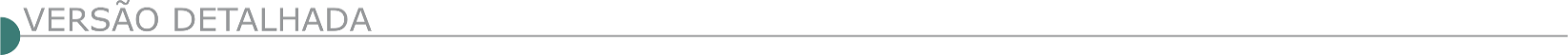 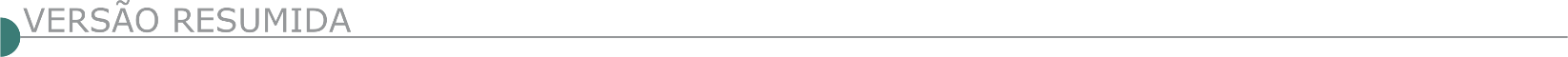 ESTADO DE MINAS GERAISBOA ESPERANÇA - PREFEITURA MUNICIPAL - AVISO DE LICITAÇÃO – CONCORRÊNCIA PÚBLICA Nº 03/2021.Tipo Menor Preço Por Lote. Regime de Execução: Empreitada por preço global. Objeto: Contratação de empresa especializada para execução de obra incluindo fornecimento de materiais e equipamentos necessários para a construção de arquibancada e reforma do piso da quadra da Escola Municipal Fazenda Águas Verdes (zona rural) e reforma geral da Escola Municipal do Barro Preto (zona rural), de conformidade com as especificações técnicas contidas no memorial descritivo, projetos e planilhas em anexo. Entrega dos envelopes até às 09h:00min de 27/08/2021. Edital e anexos no site: www.boaesperanca.mg.gov.br/licitacoes. Informações: (35) 3851-0314. BRUMADINHO PREFEITURA MUNICIPAL TOMADA DE PREÇOS 02/2021Abertura de Licitação Tomada de Preços 02/2021 Processo PA 159/2021. Contratação de empresa para execução de serviços de engenharia para pavimentação asfáltica e obras complementares da Rua Norália de Melo Castro e Rua Ariano Suassuna no Bairro Salgado Filho conforme o termo de repasse 885065/2019 e da Rua Vinícius de Morais conforme o contrato de repasse 1037229-46/2016 Data: 11/08/2021 as 9h. Ver site: www.brumadinho.mg.gov.br. CAPITÓLIO PREFEITURA MUNICIPAL TOMADA DE PREÇOS N. º 12/2021 CNPJ nº. 16.726.028/0001-40, torna público através da Presid. CPL, Élcio Marques Santos, que se acha aberto o Procedimento Licitatório nº.98/2021, do tipo menor preço global, objetivando a contratação de empresa especializada para PINTURA DE SINALIAÇÃO HORIZONTAL DAS PISTAS DE ROLAGEM E SINALIZAÇÃO VERTICAL DS RUAS DO MUNICIPIO. Devendo os Envelopes contendo Documentação Habilitação (Envelope 01) e Proposta Comercial (Envelope 02) serem entregues na Seção de Licitação, até às 09:00 horas do dia 12/08/2021, sendo que o Envelope 01 referente à Habilitação será aberto às 09:30 horas do dia 12/08/2021, no mesmo local. Informações através do telefone (37)33730300 ou www.capitolio.mg.gov.br. TOMADA DE PREÇOS N. º 13/2021 CNPJ nº. 16.726.028/0001-40, torna público através da Presid. CPL, Élcio Marques Santos, que se acha aberto o Procedimento Licitatório nº.103/2021, do tipo menor preço global, objetivando a contratação de empresa especializada para CONSTRUÇÃO DE 02 (DUAS) SALAS DE AULA NO CEMEI IRMA IRENE. Devendo os Envelopes contendo Documentação Habilitação (Envelope 01) e Proposta Comercial (Envelope 02) serem entregues na Seção de Licitação, até às 09:00 horas do dia 13/08/2021, sendo que o Envelope 01 referente à Habilitação será aberto às 09:30 horas do dia 13/08/2021, no mesmo local. Informações através do telefone (37)33730300 ou www.capitolio.mg.gov.br. TOMADA DE PREÇOS N. º 14/2021CNPJ nº. 16.726.028/0001-40, torna público através da Presid. CPL, Élcio Marques Santos, que se acha aberto o Procedimento Licitatório nº.104/2021, do tipo menor preço global, objetivando a contratação de empresa especializada para CONSTRUÇÃO DE ESPAÇO RECREATIVO NO CEMEI IRMA IRENE. Devendo os Envelopes contendo Documentação Habilitação (Envelope 01) e Proposta Comercial (Envelope 02) serem entregues na Seção de Licitação, até às 13:00 horas do dia 13/08/2021, sendo que o Envelope 01 referente à Habilitação será aberto às 13:30 horas do dia 13/08/2021, no mesmo local. Informações através do telefone (37)33730300 ou www.capitolio.mg.gov.br. CARMO DO RIO CLARO PREFEITURA MUNICIPAL AVISO DE LICITAÇÃO – TOMADA DE PREÇOS Nº 001/2021 - PROCESSO Nº 072/2021 O MUNICÍPIO DE CARMO DO RIO CLARO/MG torna público que, por não acudirem interessados na licitação que se realizou no dia 23/07/2021, REPETIRÁ a sessão da licitação, na modalidade Tomada de Preços Nº 001/2021, Tipo Menor Preço Global, para “Contratação de Empresa Especializada em Serviços de Engenharia Civil para Construção do Mirante e Revitalização da Pavimentação Padre Cipriano Caton (Estrada Serra da Tormenta), em Atendimento ao Contrato de Repasse Nº 893362/2019 – Operação 1068543-81 Ministério do Turismo”. O edital está à disposição dos interessados no Departamento de Licitações e Contratos, na Sede do Município, sito à Rua Delfim Moreira, nº 62, Centro, no horário de 08h. às 11h. e de 12h30min. às 17h., em dias úteis e no site (www.carmodorioclaro.mg.gov.br) a partir desta data. Informações adicionais pelo telefone (35) 3561-2000 ou no endereço acima. A Sessão Pública será no dia 11/08/2021, às 09:15. Os documentos de Habilitação e as Propostas deverão ser protocolizados até às 09 horas do dia 11/08/2021.CARMO DO PARANAÍBA - SETOR DE LICITAÇÃO PREFEITURA MUNICIPAL DE CARMO DO PARANAÍBAMG – PROCESSO LICITATÓRIO N° 075/2021 – PREGÃO PRESENCIAL N° 026/2021AVISO DE LICITAÇÃO Torna-se público, para conhecimento dos interessados, que a Prefeitura Municipal de Carmo do Paranaíba, por meio do Setor de Compras e Licitações, sediado à Praça Misael Luiz de Carvalho, nº 84, bairro Centro, realizará licitação, na modalidade PREGÃO PRESENCIAL cujo objeto é a contratação de empresa especializada para execução de serviços de construção de mata-burros, incluindo escavação, fornecimento e transporte de todos os materiais referentes aos mata-burros em trilho do tipo OC.MB-01. PROTOCOLO DOS ENVELOPES: até as 13h00min do dia 05/08/2021. CREDENCIAMENTO: a partir das 13h10min do mesmo dia. SESSÃO PÚBLICA: após credenciamento. LOCAL: Sala de Licitações da Prefeitura Municipal de Carmo do Paranaíba, localizado à Praça Misael Luiz de Carvalho, n.° 84, Carmo do Paranaíba. Cópia do edital e informações complementares poderão ser obtidas no endereço acima ou pelos telefones (34) 3851-9812, das 12:00 às 17:00 horas, em dias úteis ou ainda pelo site: www.carmodoparanaiba.mg.gov.br. CONCEIÇÃO DO MATO DENTRO PREFEITURA MUNICIPAL - AVISO DE LICITAÇÃO – CONCORRÊNCIA Nº 018/2021 O Município de Conceição do Mato Dentro – MG torna público que realizará o Processo nº 157/2021 – Concorrência nº 018/2021, cujo objeto é a contratação de empresa especializada em engenharia para execução da obra de Infraestrutura das Ruas no Distrito de santo Antônio do Norte Tapera, conforme as demandas da Secretaria Municipal Infraestrutura e Transporte do município de Conceição do Mato Dentro/MG, conforme especificações constantes na planilha, cronograma, memorial descritivo e projetos, anexos ao Edital n° 157/2021. Dia da abertura: 30 de agosto de 2021, às 09:30. Maiores informações pelo telefone (31) 3868-2398 - Edital disponível no site oficial do Município – www.cmd.mg.gov.br. ENGENHEIRO CALDAS PREFEITURA MUNICIPAL TOMADA DE PREÇO 005-2021. Objeto: Contratação De Empresa Para Construção De Ponte Em Estrutura Mista (Vigas Metálicas E Concreto Armado) Com 66,36m² Localizada Na Estrada Vicinal Do Córrego Do Beija Flor Na Comunidade Do Beija Flor Conforme Convenio 1491000557/2020, Credenciamento e abertura dos envelopes: 11 de agosto de 2021, às 09h00min. O edital em inteiro teor estará disponibilizado na sede da prefeitura, na Rua Joaquim Manoel Ribeiro, 28, – Centro, na sala da CPL ou por emaillicitacao@engenheirocaldas.mg.gov.br. EXTREMA PREFEITURA MUNICIPAL PROCESSO LICITATÓRIO Nº 210/2021 - TOMADA DE PREÇOS Nº 018/2021O Município de Extrema, através da Comissão Permanente de Licitação, torna público que fará realizar às 09:00 horas do dia 11 de agosto de 2021, em sua sede Av. Delegado Waldemar Gomes Pinto, 1624, Bairro da Ponte Nova, a habilitação para o Processo Licitatório nº 000210/2021 na modalidade Tomada de Preços nº 000018/2021, objetivando a CONTRATAÇÃO DE EMPRESA COM FORNECIMENTO DE MATERIAIS E MÃO-DE-OBRA PARA REFORMA DE TRILHA ECOLÓGICA E EXECUÇÃO DE DECKS NO CONSERVADOR DAS ÁGUAS. Mais informações pelo endereço eletrônico.PROCESSO LICITATÓRIO Nº 208/2021 TOMADA DE PREÇOS Nº 017/2021O Município de Extrema, através da Comissão Permanente de Licitação, torna público que fará realizar às 09:00 horas do dia 13 de agosto de 2021, em sua sede Av. Delegado Waldemar Gomes Pinto, 1624, Bairro da Ponte Nova, a habilitação para o Processo Licitatório nº 208/2021 na modalidade Tomada de Preços nº 017/2021, objetivando a Contratação de empresa para desenvolvimento de projetos, levantamento planialtimetrico e realização de sondagem para construção do centro turístico, lazer e cultura Ajuruoca, revitalização e paisagismo da av. Nicolau Cesarino e construção de novos portais e construção de atrativo turístico Pico do Lobo Guará. Mais informações pelo endereço eletrônico. Extrema, 23 de julho de 2021.PROCESSO LICITATÓRIO Nº 230/2021 CONCORRÊNCIA PÚBLICA Nº 012/2021O Município de Extrema, através da Comissão Permanente de Licitação, torna público que fará realizar às 09:00 horas do dia 27 de agosto de 2021, em sua sede Av. Delegado Waldemar Gomes Pinto, 1624, Bairro da Ponte Nova, a habilitação para o Processo Licitatório nº 000230/2021 na modalidade Concorrência Pública nº 000012/2021, objetivando a Contratação de empresa para fornecimento de material e mão-de-obra em serviços de pavimentação e terraplenagem na Rua Belo Horizonte, bairro Pessegueiros, Extrema-MG. Mais informações pelo endereço eletrônico . FORTUNA DE MINAS PREFEITURA MUNICIPAL - PREGÃO PRESENCIAL 24/2021 AVISO DE LICITAÇÃO- PROCESSO LICITATÓRIO 39/2021. O Município de Fortuna de Minas/MG torna pública a realização de licitação na modalidade Pregão Presencial registro de preço para contratação de empresa especializada em serviços de poda de grama, manutenção, conservação e jardinagem em áreas de domínio público municipal. Sessão de recebimento dos envelopes 06/08/2021 com protocolo até às 09hs, na Prefeitura. O edital e seus anexos estão à disposição dos interessados na Av. Renato Azeredo, 210, Centro, para consulta, gratuitamente através do e-mail: licitacao@fortunademinas.mg.gov.br, e pelo site www.fortunademinas.mg.gov.br Informações pelo (31) 3716-7111 ou 3716-7138 com a Comissão de LicitaçãoGUANHÃES PREFEITURA MUNICIPAL AVISO DE LICITAÇÃO – TOMADA DE PREÇOS Nº 004/2021. A Comissão Permanente de Licitação do Município de Guanhães/ MG torna público para conhecimento dos interessados que acontecerá a Tomada de Preços nº 004/2021, Processo Licitatório nº 060/2021– Objeto: Contratação de empresa para realização de ampliação, adequação e reforma da área onde será instalado o Corpo de Bombeiros no município de Guanhães/MG. Data da Sessão: 12/08/2021 às 09h. Maiores informações no Setor de Licitação, na sede da Prefeitura Municipal de Guanhães ou pelo telefone (33) 3421-1501, das 13h30 às 17h, e ainda pelo e-mail licitacoes@guanhaes.mg.gov.br ou no site www.guanhaes.mg.gov.br. IBIÁ PREFEITURA MUNICIPAL TOMADA DE PREÇOS Nº 007/2021 A Prefeitura Municipal de Ibiá-MG torna público que, no dia 12/08/2021 às 08:30 horas, realizará licitação na modalidade TOMADA DE PREÇOS nº 007/2021 para a contratação de empresa especializada para execução de reforma na Escola Municipal Pedro Alves de Paiva – Bloco 02, situada na Praça Mario Alves de Paiva, nº 176, no Distrito da Argenita, Município de Ibiá-MG, incluindo materiais e mão de obra, conforme as especificações técnicas previstas no projeto básico e documentos de suporte para a contratação. A aquisição do edital será feita através do site www.ibia.mg.gov.br - Maiores informações pelo telefone (34)3631-5754.PREFEITURA DE IGARAPÉ TOMADA DE PREÇOS - NÚMERO DA LICITAÇÃO: 6/2021 -  FUNDAMENTAÇÃO LEGAL: COM BASE NA LEI 8666/1993 LEI 8666/1993Objeto: Contratação de empresa especializada para execução de obras de contenção de encosta na Rua Vereador Ziquita no bairro Novo Horizonte, neste município, no prazo de 04 (quatro) meses, de acordo com as condições estabelecidas no Termo de Referência. Unidade solicitante: Unidade da Tomada de Preço - Valor estimado: R$ 361.780,34 - Data de abertura: 16/08/2021 -Horário de abertura: 09:00 -Status: Em andamento. https://www.igarape.mg.gov.br/detalhe-da-licitacao/info/tp-6-2021/41303. PORTAL DA PREFEITURA MUNICIPAL DE IGARAPÉ AV. GOVERNADOR VALADARES, 447 - CENTRO - IGARAPÉ – MG - HORÁRIO DE ATENDIMENTO: 09H ÀS 17H.TP - 5/2021 - TOMADA DE PREÇOS Data de abertura: 09/08/2021 - Horário de abertura: 09:00 - Contratação de empresa especializada para execução de reforma do prédio no bairro Marechal Rondon, para implantação da Secretária Municipal de Saúde e PSF do Vale do Amanhecer, neste município, no prazo de 02 (dois) meses. PORTAL DA PREFEITURA MUNICIPAL DE IGARAPÉ AV. GOVERNADOR VALADARES, 447 - CENTRO - IGARAPÉ – MG -HORÁRIO DE ATENDIMENTO: 09H ÀS 17H.TP - 4/2021 - TOMADA DE PREÇOSData de abertura: 03/08/2021 - Horário de abertura: 09:00 - Contratação de Empresa Especializada para execução de reforma do prédio sede do Núcleo de Apoio ao Sistema Educacional, neste município, no prazo de 02 (dois) meses. PORTAL DA PREFEITURA MUNICIPAL DE IGARAPÉ AV. GOVERNADOR VALADARES, 447 - CENTRO - IGARAPÉ – MG - HORÁRIO DE ATENDIMENTO: 09H ÀS 17H.TP - 3/2021 - TOMADA DE PREÇOSData de abertura: 06/08/2021 - Horário de abertura: 09:00 -Contratação de Empresa Especializada para execução de obras de construção da Escola Municipal Infantil no bairro Bom Jardim, neste município, no prazo de 06 (seis) meses. PORTAL DA PREFEITURA MUNICIPAL DE IGARAPÉ AV. GOVERNADOR VALADARES, 447 - CENTRO - IGARAPÉ – MG - HORÁRIO DE ATENDIMENTO: 09H ÀS 17H.ITAJUBÁ PREFEITURA MUNICIPAL CONCORRÊNCIA PÚBLICA Nº 001/2021Contratação de empresa para prestação de serviços de operação e manutenção do Aterro Sanitário Licenciado e operação e manutenção da Unidade de Triagem e Compostagem de Resíduos Sólidos Urbanos. A abertura das propostas será realizada no Município de Itajubá com sede na Avenida Dr. Jerson Dias, nº 500 – Bairro Estiva - Itajubá/MG, no dia 09/08/2021 às 14:00. A visita será nos dias 02 e 03 de agosto/2021 e deverá será agendada até o dia 29/08/2021 das 12:00 às 18:00 por meio do telefone (35) 99898-6949 e/ou email: licitaitajuba@gmail.com. Edital - integra - www.itajuba.mg.gov.br. E-mail licitaitajub@gmail.com Telefone (35) 998986949. ITAMARANDIBA PREFEITURA MUNICIPAL TOMADA DE PREÇOS Nº 0014/2021 OBJETO: Reforma Escola Municipal Dr. José Pavie. A Comissão Permanente de Licitação, receberá os envelopes contendo a documentação de habilitação e as propostas de preços dos interessados, no Departamento de Licitações da Prefeitura Municipal de Itamarandiba/MG, sita a Rua Tabelião Andrade, 205 Centro, município de Itamarandiba/MG, as 09:00 horas do dia 13 de agosto de 2021. O edital completo do edital poderá ser obtido no site www.itamarandiba.mg.gov.br ou solicitado pelo e-mail: licitacao@itamarandiba.mg.gov.br, fone: (38) 3521.1063. TOMADA DE PREÇOS Nº 0015/2021 OBJETO: Reforma e Ampliação Posto Saúde Dr. Mário Moreira. A Comissão Permanente de Licitação, receberá os envelopes contendo a documentação de habilitação e as propostas de preços dos interessados, no Departamento de Licitações da Prefeitura Municipal de Itamarandiba/MG, sita a Rua Tabelião Andrade, 205 Centro, município de Itamarandiba/MG, as 15:00 horas do dia 13 de agosto de 2021. O edital completo do edital poderá ser obtido no site www.itamarandiba.mg.gov.br ou solicitado pelo e-mail: licitacao@itamarandiba.mg.gov.br, fone: (38) 3521.1063. TOMADA DE PREÇOS Nº 0016/2021 OBJETO: Reforma Escola Municipal Francina Afonsina Fernandes. A Comissão Permanente de Licitação, receberá os envelopes contendo a documentação de habilitação e as propostas de preços dos interessados, no Departamento de Licitações da Prefeitura Municipal de Itamarandiba/MG, sita a Rua Tabelião Andrade, 205 Centro, município de Itamarandiba/MG, as 09:00 horas do dia 16 de agosto de 2021. O edital completo do edital poderá ser obtido no site www.itamarandiba.mg.gov.br ou solicitado pelo e-mail: licitacao@itamarandiba.mg.gov.br, fone: (38) 3521.1063. TOMADA DE PREÇOS Nº 0012/2021 OBJETO: OBRA CONSTRUÇÃO QUADRA DISTRITO SANTA LUZIA. A Comissão Permanente de Licitação, receberá os envelopes contendo a documentação de habilitação e as propostas de preços dos interessados, no Departamento de Licitações da Prefeitura Municipal de Itamarandiba/MG, sita a Rua Tabelião Andrade, 205 Centro, município de Itamarandiba/MG, as 09:00 horas do dia 12 de agosto de 2021. O edital completo do edital poderá ser obtido no site www.itamarandiba.mg.gov.br ou solicitado pelo e-mail: licitacao@itamarandiba.mg.gov.br, fone: (38) 3521.1063. TOMADA DE PREÇOS Nº 0013/2021 OBJETO: Construção sede Escola Municipal São Jorge. A Comissão Permanente de Licitação, receberá os envelopes contendo a documentação de habilitação e as propostas de preços dos interessados, no Departamento de Licitações da Prefeitura Municipal de Itamarandiba/MG, sita a Rua Tabelião Andrade, 205 Centro, município de Itamarandiba/ MG, as 15:00 horas do dia 12 de agosto de 2021. O edital completo do edital poderá ser obtido no site www.itamarandiba.mg.gov.br ou solicitado pelo e-mail: licitacao@itamarandiba.mg.gov.br, fone: (38) 3521.1063.ITAPECERICA PREFEITURA MUNICIPAL -  PREGÃO PRESENCIAL 55/2021. Aviso de Licitação- Objeto: Registro de preços de serviços de revitalização de sinalização viária vertical e horizontal em vias públicas. Credenciamento: das 12h30 às 13h do dia 11/08/2021, ato contínuo serão realizadas as demais sessões. Edital disponível no site www.itapecerica.mg.gov.br. PREFEITURA MUNICIPAL DE ITAPEVA/MG – TOMADA DE PREÇO 013/2021 PROCESSO LICITATÓRIO 203/2021, EDITAL 080/2021 Tipo: Menor preço global– Objeto: Execução de Obra de para segunda etapa para construção de escola municipal. A sessão realizar-se às09 horas do dia 16 de agosto de 2021 na Rua Ulisses Escobar, 30, Centro, Itapeva/MG– O Edital se encontra no site www.itapeva.mg.gov.br. Mais informações pelo e-mail: licitacao@itapeva.mg.gov.br. JABOTICATUBAS PREFEITURA MUNICIPAL AVISO DE LICITAÇÃO PROCESSO LICITATÓRIO Nº 064/2021 - TOMADA DE PREÇOS Nº 008/2021 A Prefeitura Municipal de Jaboticatubas/MG, através de sua Comissão Permanente de Licitação, torna pública a TOMADA DE PREÇOS Nº 008/2021. OBJETO: Contratação de empresa para execução das obras de recapeamento em dois trechos da Rua Bom Jesus – B. Bom Jesus, no Município de Jaboticatubas/MG com recursos do Contrato de Repasse nº 101.0011-11/2013/Ministério do Desenvolvimento Regional/Caixa Econômica Federal e do Município de Jaboticatubas. Data: 13 de agosto de 2021; Horário: 09 horas e 30 minutos; Tipo: Menor preço global; Critério de Julgamento: Preço Global. Maiores informações: Pça Nossa Senhora da Conceição, 38 – Centro, CEP 35.830-000, Jaboticatubas/MG; Telefax: (31)3683-1071; Site: www.jaboticatubas.mg.gov.br; e-mail: licitacao@jaboticatubas.mg.gov.br. LAGOA GRANDE PREFEITURA MUNICIPAL RETIFICAÇÃO DA PLANILHA ORÇAMENTÁRIA E CRONOGRAMA FÍSICO-FINANCEIRO DO PROCESSO LICITATÓRIO Nº: 085/2021 TOMADA DE PREÇOS Nº: 006/2021Objeto: Contratação de empresa para prestação de serviços de construção da passagem molhada sobre o córrego taboca “Pedro Birica”. Onde se lia Data da abertura: 27/07/2021 ás 08h30min, leia-se data da abertura 12/08/2021 ás 08h30min. Maiores informações e o edital completo poderão ser obtidos com a Presidente da CPL. Tel.: (034) 3816-2900 ou pelo e-mail: licitacao.lagoagrande@hotmail.com. LIMA DUARTE/MG - AVISO DE PUBLICAÇÃO DE LICITAÇÃO TOMADA DE PREÇO Nº 02/2021 O DEPARTAMENTO MUNICIPAL DE ÁGUA E ESGOTO DE LIMA DUARTE torna público o processo licitatório nº 64/2021 na modalidade TOMADA DE PREÇO – “Menor preço”, que acontecerá no dia 12 de agosto de 2021, na sede da autarquia à Rua Oldemar Guimarães, 147, Centro, Lima Duarte/MG. A presente Licitação tem como objeto a Contratação de empresa para executar obras de reforma na estrutura de concreto armado em uma das paredes externas do Reservatório de Água Potável “Santa Terezinha” neste município, para tratamento de vazamentos com aplicação prévia de argamassa estrutural em patologias ocasionadas pela segregação de materiais (bicheira), e após injeção de resinas à base de poliuretano, consistindo de espuma hidroativa expansiva em gel, conforme especificações e dados técnicos constantes em anexos deste edital. Informações sobre o edital estão à disposição dos interessados no site http:// www.demaelimaduarte.com.br, com a CPL, na Rua Oldemar Guimarães, 147, Centro – em horário de 8:00 às 16:00 ou pelo telefone (32) 3281.1981 e/ou pelo e-mail licitação.demae@gmail.com. A licitação será regida pela Lei Federal 8.666/93 e suas alterações posteriores, bem como por leis específicas relacionadas ao objeto desta licitação e demais condições fixadas neste edital. MACHADO PREFEITURA MUNICIPAL - TOMADA DE PREÇO Nº. 003/2021- AVISO DE LICITAÇÃO- PROCESSO Nº. 104/2021- EDITAL 047/2021 Objeto: A presente licitação tem como objeto a contratação de empresa especializada para reforma de Quadra Poliesportiva no distrito de Douradinho, por meio da Secretaria Municipal de Esportes e Juventude, com o fornecimento de materiais e mão-de-obra, conforme o projeto básico, memorial descritivo, planilha orçamentária e cronograma físico-financeiro, especificações técnicas e planilhas constantes nos Anexos do edital. Recebimento de envelopes propostas/habilitação: Dia 11 de agosto de 2021 até às 13:00. Os interessados em participar desta Tomada de Preços deverão adquirir o edital através do site: https://transparencia.machado.mg.gov.br/licitacoes.MONTE SIÃO PREFEITURA MUNICIPAL AVISO DE LICITAÇÃO. ABERTURA DE CP 004/2021, PRC 125/2021Do tipo menor preço empreitada global, para Execução de Obra Pública de Drenagem Urbana na Estrada Vereador José Natalino Elesbão para a Diretoria de Obras Urbanas e Rurais, dar-se-á no dia 26/08/2021, às 10 horas. O Edital em inteiro teor está disponível no site oficial www.montesiao.mg.gov.br ou de 2ª. a 6ª. Feira, das 10 às 16 horas, na Rua Maurício Zucato, 111, Monte Sião, CEP 37580-000. Tel. (35) 3465- 4793. MONTES CLAROS PREFEITURA MUNICIPAL AVISO DE LICITAÇÃO PROCESSO LICITATÓRIO Nº. 0369/2021 TOMADA DE PREÇOS Nº. 009/2021 O MUNICÍPIO DE MONTES CLAROS/MG, através da Secretaria Municipal de Saúde e Comissão Permanente de Licitação e Julgamento, designada pelo Decreto Municipal nº. 4.221 de 24 de maio de 2021, TORNA PÚBLICO o edital de Tomada de Preços nº. 009/2021, para Contratação de sociedade empresária especializada para execução de obra de reforma e adequação na Unidade de Saúde da Família Nossa Senhora de Lourdes (i e ii), no Município de Montes Claros/MG. Data de sessão pública: 18 de agosto de 2021. Entrega de envelopes: até às 09h do dia 18 de agosto de 2021. Abertura dos envelopes: às 09h30 do dia 18 de agosto de 2021. Local: Sala Central da Comissão Permanente de Licitações e Julgamento, situada na Av. Cula Mangabeira, nº. 211, Centro, na cidade de Montes Claros/MG. O Edital está disponível no sítio eletrônico do Município de Montes Claros no endereço.AVISO DE LICITAÇÃO PROCESSO LICITATÓRIO Nº. 0368/2021 TOMADA DE PREÇOS Nº. 008/2021 O MUNICÍPIO DE MONTES CLAROS/MG, através da Secretaria Municipal de Saúde e Comissão Permanente de Licitação e Julgamento, designada pelo Decreto Municipal nº. 4.221 de 24 de maio de 2021, TORNA PÚBLICO o edital de Tomada de Preços nº. 008/2021, para Contratação de sociedade empresária especializada para execução da obra de reforma e adequação na Unidade de Saúde do Ciro dos Anjos, no Município de Montes Claros/MG. Data de sessão pública: 17 de agosto de 2021. Entrega de envelopes: até às 09h do dia 17 de agosto de 2021. Abertura dos envelopes: às 09h30 do dia 17 de agosto de 2021. Local: Sala Central da Comissão Permanente de Licitações e Julgamento, situada na Av. Cula Mangabeira, nº. 211, Centro, na cidade de Montes Claros/MG. O Edital está disponível no sítio eletrônico do Município de Montes Claros no endereço https://licitacoes.montesclaros.mg.gov.br/licitacoes. MORADA NOVA DE MINAS PREFEITURA MUNICIPAL EDITAL DE PREGÃO PRESENCIAL 35/21. PROCESSO LICITATÓRIO N° 65/21.Objeto: Contratação de empresa p/ prestação de serviços e fornecimento de materiais p/ calçamento em paralelepípedos no Município de Morada Nova de Minas. Julgamento 05/08/21, às 9 hs à Av. Cel. Sebastião Pereira M. e Castro, 315, Centro. Edital no site www.moradanova.mg.gov.br. NAZARENO PREFEITURA MUNICIPAL TP 005/21 RETIFICA-SE TP N° 005/21, PUBLICADO EM 21/07/2021Obj: Contratação de empresa especializada para reforma e adequação do Prédio da Delegacia de Polícia Civil e Militar, Abertura passa a ser: 09/08/2021 às 9h. O termo de retificação e anexos se encontram no site: www.nazareno.mg.gov.br. NOVA LIMA PREFEITURA MUNICIPAL AVISO DE LICITAÇÃO CONCORRÊNCIA PÚBLICA Nº 009/2021 O Município de Nova Lima torna público que realizará licitação na modalidade Concorrência Pública nº 009/2021. Objeto: contratação de empresa para execução de Redes de esgoto e de Drenagem no Acaba Mundo – Etapa 2, Bairro Bela Fama – Nova Lima. A abertura dar-se-á no dia 25/08/2021 às 09:00 hs na Rua Bias Fortes, nº 62 – 2° andar, Centro – Nova Lima/MG. O Edital estará disponível a partir do dia 26/07/2021 no site www.novalima.mg.gov.br e no departamento de Contratos e Licitações da Prefeitura Municipal de Nova Lima. OURO FINO PREFEITURA MUNICIPAL - AVISO DE LICITAÇÃO. PROCESSO LICITATÓRIO Nº. 311/2021 MODALIDADE CONCORRÊNCIA PÚBLICA Nº 001/2021Do tipo menor preço por empreitada global, para execução de obra pública, incluindo material e mão de obra, para pavimentação da estrada municipal que liga a Cidade de Ouro Fino ao Bairro dos Limas, conforme planilhas, cronograma físico-financeiro, memorial descritivo e projetos anexos ao edital. A entrega dos envelopes será no dia 27/08/2021, até às 09:15h. O instrumento convocatório em inteiro teor estará à disposição dos interessados de 2ª a 6ª feira, das 10h às 16h, na Av. Cyro Gonçalves, 173, Ouro Fino - MG, CEP 37570-000 e poderá ser obtido pelo email: www.ourofino.mg.gov.br. AVISO DE LICITAÇÃO PROCESSO LICITATÓRIO Nº. 310/2021, MODALIDADE TOMADA DE PREÇOS Nº 002/2021Do tipo menor preço por empreitada global, contratação de empresa especializada para execução de obras de qualificação viária, bem como, elaboração de estudos e projetos executivos a serem executados na via de acesso da Rua Nicolino Rossi com Alameda Dr. Joaquim de Castro Azevedo. A entrega dos envelopes será no dia 13/08/2021 até às 09:15h. O instrumento convocatório em inteiro teor estará à disposição dos interessados de 2ª a 6ª feira, das 09h às 15h30, na Av. Cyro Gonçalves, 173, Ouro Fino - MG, CEP 37570-000 e poderá ser obtido pelo endereço eletrônico: www.ourofino.mg.gov.br. PASSA QUATRO PREFEITURA MUNICIPAL - AVISO DE EDITAL – TOMADA DE PREÇOS Nº 005/2021. Objeto: Contratação de empresa para instalação de alambrado. Sessão dia 13/08/2021 às 09h30m. Informações na Prefeitura, Rua Tenente Viotti, nº 331. Tel. (35) 3371-5000. Edital no site http://www.passaquatro.mg.gov.br/governo-licitacoes.php. PREFEITURA MUNICIPAL DE PRATÁPOLIS TOMADA DE PREÇO 06/2021 PREFEITURA MUNICIPAL DE PRATÁPOLIS/MG - Processo Administrativo nº 186/2021 – Tomada de Preço 06/2021 torna público para conhecimento dos interessados que estará abrindo sessão de licitação para às 13h30min do dia 10 de agosto de 2021, para recebimento das propostas e documentações, cujo critério de julgamento será o de “MENOR PREÇO GLOBAL” tendo como objeto de Contratação de empresa especializada para execução de guias e sarjetas extrusadas. O Edital está à disposição dos interessados no portal da transparência no site www.pratapolis.mg.gov.br podendo ser solicitado pelo e-mail licitacaopratapolis@hotmail.com. PREFEITURA MUNICIPAL DE PRADOS - PREFEITURA MUNICIPAL DE PRADOS EXTRATO DE PUBLICAÇÃO DO PREGÃO N.º 024/2021 PREFEITURA MUNICIPAL DE PRADOS, torna pública a abertura do Processo de Licitação nº 079/2021, Pregão Presencial nº 024/2021 de Registro de Preços para futura e eventual contratação de empresa para fornecimento de concreto usinado bombeado para reparos e construção de novas obras do Município de Prados atendendo as necessidades da Secretaria Municipal de Obras e Infraestruturas Urbana, conforme discriminado no ANEXO I – Termo de Referência, deste edital. Abertura dia 06/08/2021, às 09:00 horas. Local: sede da Prefeitura. Edital disponível no site: www.prados.mg.gov.br. Informações somente através do e-mail: licitacao@prados.mg.gov.br. PIRANGUÇU PREFEITURA MUNICIPAL - PROCESSO LICITATÓRIO N° 047/2021, TOMADA DE PREÇOS 002/2021Contratação de empresa especializada para realização de Obra de Cobertura de Acesso e Fechamento da Escola Municipal São José, exclusiva para ME, EPP e MEI. Abertura será dia 16/08/2021 as 09:00 horas. O edital encontra-se disponível no Rol da Prefeitura, site www.pirangucu.mg.gov.br ou através do e-mail: compras@pirangucu.mg.gov.br. Dúvidas pelo telefone (35) 3643-1222, das 08:00 as 16:00 horas de segunda a sexta.POCRANE PREFEITURA MUNICIPAL TOMADA DE PREÇOS Nº 0002/2021 PROCESSO LICITATÓRIO Nº 0063/2021 OBJETO: Contratação de empresa para execução de obra de saneamento conforme projeto FUNASA, que visa o fornecimento de material e mão de obra especializada para ampliação do sistema de abastecimento de água na sede do município de Pocrane/MG. Prazo para o recebimento dos envelopes de propostas e documentação: Até o dia 12/08/2021, ás 13:30 horas, Local para apresentação dos Envelopes de Propostas e Documentação: Rua Nilo Moraes Pinheiro, 322, Centro, Pocrane - MG. Contatos: 33 3316-1112 e Email: licitacao@pocrane.mg.gov.br. PONTO DOS VOLANTES PREFEITURA MUNICIPAL PROCESSO DE LICITAÇÃO Nº. 045/2021 NA MODALIDADE DE TOMADA DE PREÇOS Nº. 005/2021Do Tipo Menor Preço Global, Empreitada por Preço Global, cujo objeto é a contratação de empresa para Construção do Parque de Exposições de Ponto dos Volantes (muro e portal de entrada), de acordo contrato de repasse nº. 892880/2019 / MAPA / CAIXA. Os envelopes com os Documentos de Habilitação e os envelopes com as Propostas, deverão ser entregues, protocolados até as 09h00min do dia 13/08/2021 e posteriormente serão abertos em sessão pública que será realizada no mesmo dia a partir das 09h05min, na sala de reuniões da Prefeitura Municipal. O Edital de Licitação encontra-se à disposição no site da Prefeitura Municipal: www.pontodosvolantes.mg.gov.br. Qualquer dúvida referente ao presente procedimento deverá ser encaminhada para o seguinte endereço de e-mail: licitacaopmpv@hotmail.com. A presente licitação será processada e julgada em conformidade com a Lei Federal nº. 8.666/93 e suas alterações. PREFEITURA MUNICIPAL DO PRATA - TOMADA DE PREÇOS Nº 009/2021, PROCESSO LICITATÓRIO Nº 281/2021A Prefeitura Municipal do Prata, através de sua Comissão Permanente de Licitações, avisa a quem possa interessar que fará realizar, na Prefeitura Municipal do Prata, às 08h30min, do dia 12/08/2021, Licitação Pública na modalidade Tomada de Preços nº 009/2021, Processo Licitatório nº 281/2021, do tipo Menor Preço Global, para o devido objeto: Contratação de empresa especializada para execução de obras/serviços de engenharia para reforma e adequações na Escola Municipal Afonsina Maria de Jesus, localizada na Rua Governador Valadares, n° 117, Distrito de Patrimônio do Rio do Peixe, no Município de Prata/MG. Cópia do Edital poderá ser obtida pelo Portal da Transparência no site www.prata.mg.gov.br. Demais informações a respeito do processo, favor comparecer à Divisão de Licitação da Prefeitura Municipal do Prata, situada à Praça XV de novembro, nº 35, Bairro Centro, Prata-MG, ou através do e-mail licitacao@prata.mg.gov.br ou pelo tel. (34) 3431-8705.TOMADA DE PREÇOS Nº 007/2021A Prefeitura Municipal do Prata, através de sua Comissão Permanente de Licitações, avisa a quem possa interessar que fará realizar, na Prefeitura Municipal do Prata, às 08h30min, do dia 10/08/2021, Licitação Pública na modalidade Tomada de Preços nº 007/2021, do tipo Menor Preço Global, para o devido objeto: Contratação de empresa especializada para execução obra/serviços de engenharia para construção de uma Quadra com cobertura e ampliação da “Escola Municipal Jacarandá Anexo União e Caridade”, situada na Rua dos Balsamos esquina com a Rua das Gameleiras s/n°, Bairro Jacarandá, no município de Prata/MG. Cópia do Edital poderá ser obtida pelo Portal da Transparência no site www.prata.mg.gov.br. Demais informações a respeito do processo, favor comparecer à Divisão de Licitação da Prefeitura Municipal do Prata, situada à Praça XV de novembro, nº 35, Bairro Centro, Prata-MG, ou através do email licitacao@prata.mg.gov.br ou pelo tel. (34) 3431-8705.SÃO JOSÉ DO ALEGRE PREFEITURA MUNICIPAL EXTRATO DE EDITAL - PROCESSO Nº 072/2021 TOMADA DE PREÇOS Nº 001 Objeto: contratação de empresa para execução de obra de construção do muro de fechamento da creche pro infância professora Cleonice Almeida Lima rodrigues, conforme especificações e condições estabelecidas neste edital e seus anexos. Recebimento dos envelopes dia 12/08/2021 às 14h. Abertura de documentação dia 12/08/2021 às 14h e 30min. edital e informações complementares no site www.saojosedoalegre.mg.gov.br. Todos os atos praticados pela cpl, recursos, contrarrazões e decisões deste processo licitatório, serão publicadas no site. EXTRATO DE EDITAL PROCESSO Nº 073/2021 - TOMADA DE PREÇOS Nº 002 Objeto: contratação de empresa para execução de obra de reforma e adequação arquitetônica da escola Municipal cel. José Barbosa de carvalho, conforme especificações e condições estabelecidas neste edital e seus anexos. Recebimento dos envelopes dia 13/08/2021 às 14h. Abertura de documentação dia 13/08/2021 às 14h e 30min. edital e informações complementares no site www.saojosedoalegre.mg.gov.br. Todos os atos praticados pela cpl, recursos, contrarrazões e decisões deste processo licitatório, serão publicadas no site. Ana Carla ribeiro nascimento-presidente da cpl.SÃO JOSÉ DO JACURI PREFEITURA MUNICIPAL - AVISO DE LICITAÇÃO PAL Nº.058/2021 TOMADA DE PREÇO Nº.05/2021 Objeto contratação de empresa do ramo de engenharia especializada em recapeamento asfáltico pré misturado a frio - pMF para execução de obra no Morro da Bucaina em atendimento à secretaria Municipal de obras do Município de são José do Jacuri/MG e especificações no Edital e Anexos, exercício 2021Tipo menor preço global Data da Abertura: 13/08/2021 às 09:00 hs informações prefeitura tel. (33)34331314 email: licitaja@hotmail.com.br. SENADOR FIRMINO PREFEITURA MUNICIPAL TOMADA DE PREÇOS Nº 01/2021Torna público para conhecimento de todos, nos termos da Lei Federal nº 8.666/93, que será realizada a Tomada de Preços n° 01/2021, Processo nº 86/2021, tipo menor preço global, no dia 12 (doze) de agosto às 10:00hs (dez horas). Objeto: Contratação de empresa especializada para execução das obras e serviços de engenharia para fechamento do campo de futebol do parque de exposições Bela Vista, com instalação de alambrado em mourões de concreto, tela de arame e portões em tubo galvanizados. Edital em seu inteiro teor estará à disposição, na sala do setor de licitações, na Praça Raimundo Carneiro, 48, Centro, ou site: http://senadorfirmino.mg.gov.br/. Maiores informações pelo tel. (32) 3536.1275, a partir das 09h00hs. E-mail: licitacao@senadorfirmino.mg.gov.br.  PREFEITURA MUNICIPAL DE SERRA DOS AIMORÉS - COMPRAS E LICITAÇÕES AVISO DE LICITAÇÃO - TOMADA DE PREÇOS AVISO DE LICITAÇÃO TOMADA DE PREÇOS Nº 001/2021. PROCESSO ADMINISTRATIVO Nº 034/2021 O MUNICÍPIO DE SERRA DOS AIMORÉS – /MG, por intermédio do Presidente da Comissão Permanente de Licitação, faz saber estará realizando no dia12 de Agosto de 2021, às 09:00horas, na sala da COPEL localizada na Avenida Rio Amazonas, nº 700, Centro, Serra dos Aimorés – Minas Gerais Licitação na modalidade Tomada de Preços nº 001/2021, do Processo Administrativo nº 034/2021 cujo objeto é a CONTRATAÇÃO DE PESSOA JURÍDICA PARA EXECUÇÃO DE OBRAS E SERVIÇOS DE ENGENHARIA DE PAVIMENTAÇÃO EM BLOQUETE INTERTRAVADO E MEIO FIO PREMOLDADOS EM TRECHOS DAS RUAS RIO MUCURI E PERUÍPE, NA SEDE DESTE MUNICÍPIO, CONFORME CONTRATO DE REPASSE FIRMADO ENTRE O MINISTÉRIO DO DESENVOLVIMENTO REGIONAL E MUNICÍPIO DE SERRA DOS AIMORÉS – EM VIRTUDE DO CONTRATO DE REPASSE Nº. 889497/2019/MDR/CAIXA.O edital poderá ser adquirido no site www.pmsa.mg.gov.br, ou no endereço acima citado. TRÊS CORAÇÕES SECRETARIA MUNICIPAL DE GOVERNO PREFEITURA MUNICIPAL DE TRÊS CORAÇÕES - TOMADA DE PREÇOS: N.º0005/2021 OBJETO: CONTRATAÇÃO DE EMPRESA ESPECIALIZADA PARA EXECUÇÃO DE CONTRATAÇÃO DE EMPRESA PARA SERVIÇOS DE RECAPEAMENTO DE VIAS URBANAS COM C.B.U.Q BAIRRO RECANTO DO BOM JARDIM Prefeitura Municipal De Três Corações - Tomada De Preços: N.º0005/2021 - Objeto: Contratação De Empresa Especializada Para Execução De Contratação De Empresa Para Serviços De Recapeamento De Vias Urbanas Com C.B.U.Q Bairro Recanto Do Bom Jardim Sob A Responsabilidade Da Semosp. O Município De Três Corações/Prefeitura Municipal De Três Corações, Com Sede Na Av. Brasil, N.º 225, Bairro Jardim América, Cep 37.410-900, Torna Pública A Licitação Na Modalidade Tomada De Preços. Data De Abertura Dos Envelopes: Dia 16 De Agosto De 2021 Às 09h30min. Endereço: Av. Brasil, N.º 225 – Jardim América/ Departamento De Licitação. Sob A Responsabilidade Da Secretaria Municipal De Obras E Serviços Públicos, Conforme Lei Federal N.º 8.666 De 21.06.1993 E Alterações Pelas Demais Condições Fixadas Neste Edital. O Edital Completo, Seus Anexos, Impugnações, Recursos, Decisões E Demais Atos Deverão Ser Acompanhados Pelos Interessados Para Ciência Através Do Site Www.Trescoracoes.Mg.Gov.Br Ou No Departamento De Licitação Das09:00 Às 11:00 E Das 13:00 Às 17:00 Horas.VAZANTE PREFEITURA MUNICIPAL AVISO DE LICITAÇÃO - TOMADA DE PREÇOS Nº 10/2021 PROCESSO LICITATÓRIO Nº 168/2021 Objeto: Contratação de empresa de engenharia e/ou Arquitetura, incluindo mão de obra, materiais e disponibilização de equipamentos necessários para Continuação da execução dos serviços de “CONSTRUÇÃO DO CENTRO DE REFERÊNCIA DE ASSISTENCIA SOCIAL - CRAS. Protocolo dos envelopes: até as 14:00h do dia 12/08/2021, no setor de protocolo. Abertura e Julgamento: dia 12/08/2021 às 14h10min. Critério de julgamento: menor preço global. O edital na íntegra está disponível no site https://www.vazante.mg.gov.br/editais-e-licitacoes. AVISO DE LICITAÇÃO - TOMADA DE PREÇOS Nº 09/2021 PROCESSO LICITATÓRIO Nº 166/2021 Objeto: Contratação de empresa de engenharia e/ou Arquitetura, incluindo mão de obra, materiais e disponibilização de equipamentos necessários para execução dos serviços de “CONSTRUÇÃO DA BASE DESCENTRALIZADA SAMU - SERVIÇO DE ATENDIMENTO MÓVEL DE URGÊNCIA. Protocolo dos envelopes: até as 14:00h do dia 11/08/2021, no setor de protocolo. Abertura e Julgamento: dia 11/08/2021 às 14h10min. Critério de julgamento: menor preço global. O edital na íntegra está disponível no site https://www.vazante.mg.gov.br/editais-e-licitacoes. ESTADO DO ESPÍRITO SANTOCESAN - AVISO DE LICITAÇÃO CESAN N° 017/2021 PROTOCOLO Nº 2021.008706 A Companhia Espírito Santense de Saneamento - CESAN, torna público que fará realizar licitação, cujo objeto é a CONTRATAÇÃO DE EMPRESA PARA EXECUÇÃO DAS OBRAS E SERVIÇOS RELATIVOS À IMPLANTAÇÃO DE DISTRITOS DE MEDIÇÃO E CONTROLE DO SISTEMA DE ABASTECIMENTO DE ÁGUA DE ALTO LAGE NO MUNICÍPIO DE CARIACICA, NO ESTADO DO ESPÍRITO SANTO. Abertura: dia 20/08/2021 às 09:00 horas. Início da Sessão de Disputa: dia 20/08/2021 às 09:30 horas. O Edital e seus anexos encontram-se disponíveis para download nos sites: https://www.cesan.com.br/portal/licitacao-cesan-no-017-2021/ e www.licitacoes-e.com.br. Poderão também ser retirados na CESAN, no endereço: Rua Nelcy Lopes Vieira, s/nº, Ed. Rio Castelo, Jardim Limoeiro, Serra, ES, CEP 29164-018, CEP 29164-018, de 2ª a 6ª feira (dias úteis), das 8:00 às 11:30 horas e das 13:00 às 16:30 horas. O cadastro da proposta deverá ser feito no site www.licitacoes-e.com.br, antes da abertura da sessão pública. Informações através do E-mail licitacoes@cesan.com.br ou Tel.: 0xx (27) 2127-5119.ESTADO DA BAHIADNIT- SUPERINTENDÊNCIA REGIONAL NA BAHIA- AVISO DE LICITAÇÃO RDC ELETRÔNICO Nº 231/2021 - UASG 393027 Nº PROCESSO: 50605003519201846. Objeto: Contratação de empresa para execução de serviços de implantação da passarela para pedestres, sobre a rodovia BR 242/BA.. Total de Itens Licitados: 1. Edital: 27/07/2021 das 08h00 às 12h00 e das 13h00 às 17h00. Endereço: Rua Artur Azevedo Machado 1225 3º Andar, Stiep - Salvador/BA ou https://www.gov.br/compras/edital/393027-99-00231-2021. Entrega das Propostas: a partir de 27/07/2021 às 08h00 no site www.gov.br/compras/pt-br/. Abertura das Propostas: 18/08/2021 às 15h00 no site www.gov.br/compras/pt-br/. ESTADO DO MATO GROSSODNIT - SUPERINTENDÊNCIA REGIONAL EM MATO GROSSO - AVISO DE LICITAÇÃO PREGÃO ELETRÔNICO Nº 278/2021 - UASG 393020 Nº PROCESSO: 50611004345202074. Objeto: Contratação de empresa especializada para execução dos serviços de Implantação da Iluminação Pública da Travessia Urbana de Vila Rica, na Rodovia Federal BR-158/MT, Trecho: Div. PA/MT - Div. MT/GO, Subtrecho: Div. PA/MT - ENTR MT-431 (Vila Rica), Segmento: km 37,76 - 39,10, Extensão: 1,34 km, Código SNV: 158BMT0170, conforme especificações e condições estabelecidas no Edital e seus Anexos. Total de Itens Licitados: 1. Edital: 27/07/2021 das 08h00 às 12h00 e das 13h30 às 17h30. Endereço: Rua 13 de Junho, 1296, Centro-sul - Cuiabá/MT ou https://www.gov.br/compras/edital/393020-5-00278-2021. Entrega das Propostas: a partir de 27/07/2021 às 08h00 no site www.gov.br/compras. Abertura das Propostas: 09/08/2021 às 11h00 no site www.gov.br/compras.  ESTADO DO RIO DE JANEIROPREFEITURA MUNICIPAL DE MACAÉ - SECRETARIA MUNICIPAL DE INFRAESTRUTURA E ADJUNTAS COORDENADORIA ESPECIAL DE LICITAÇÕES - SEMINF AVISO DE REMARCAÇÃO EDITAL - CONCORRÊNCIA PÚBLICA Nº 011/2019 O Município de Macaé, através da Comissão Especial de Licitação da Secretaria Municipal de Infraestrutura, torna público, que visando a dilação de prazo para resposta à impugnação interposta ao referido Edital da CONCORRÊNCIA PÚBLICA Nº 011/2019, adota as seguintes providências: adiar a sessão para o dia 06 de agosto de 2021, às 10:00h, (horário de Brasília), no Auditório do Paço Municipal, sito à Av. Presidente Feliciano Sodré, 534, Térreo, Centro na cidade de Macaé/RJ. O Edital, seus anexos e demais informações estarão disponíveis para download no site do Município de Macaé (www.macae.rj.gov.br). O edital também estará disponível para retirada na sala da Coordenadoria Especial de Licitações - SEMINF, situada na Secretaria Municipal Adjunta de Obras, sito Avenida Camilo Nogueira da Gama, n° 250, Novo Botafogo, Macaé-RJ, através de pessoa credenciada e com carimbo do CNPJ, de segunda a sexta-feira, tel. contato (22) 2757-6027. Conforme orientações de adoção de medidas preventivas para contenção do Coronavírus no Município de Macaé na sexta-feira o horário funcionamento será de 08:00 as 12:00. Objeto: Contratação de empresa especializada em construção civil, para execução de obra de sistema de drenagem de águas pluviais e urbanização no Bairro Aroeira, nas localidades do Morro de São Jorge, Loteamento Paraíso e Nova Aroeira, Macaé-RJ, com fornecimento de material, mão de obra e equipamentos.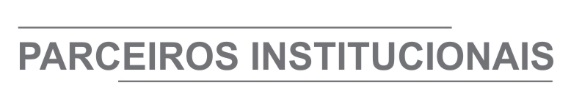 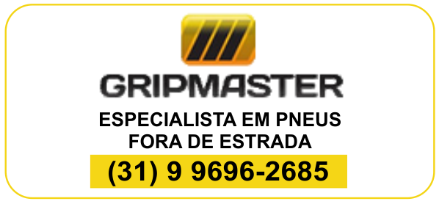 	ÓRGÃO LICITANTE: COPASA-MGEDITAL: CPLI. 1120210164Endereço: Rua Carangola, 606, térreo, bairro Santo Antônio, Belo Horizonte/MG.Informações: Telefone: (31) 3250-1618/1619. Fax: (31) 3250-1670/1317. E-mail: cpli@copasa.com.br. Endereço: Rua Carangola, 606, térreo, bairro Santo Antônio, Belo Horizonte/MG.Informações: Telefone: (31) 3250-1618/1619. Fax: (31) 3250-1670/1317. E-mail: cpli@copasa.com.br. OBJETO: prestação de serviços de instalação de medidor de vazão, horí- metros e tubos guia para medidor de nível, bem como de urbanização em poços tubulares profundos, no âmbito das Unidades de negócio Sul – UNSL – LOTE I, Leste – UNLE – Polo Vale do Aço – LOTE II, Norte – UNNT – LOTE III, Centro – UNCE – LOTE IV, Metropolitana – UNMT – LOTE V, Oeste – UNOE – LOTE VI e Leste – UNLE – Polo Teófilo Otoni - LOTE VII, da COPASA MG. DATAS: Entrega: 20/08/2021 às 08:30 Abertura: 20/08/2021 às 08:30 Prazo de execução: 15 meses. VALORESVALORESVALORESVALORESValor Estimado da ObraCapital Social Igual ou SuperiorGarantia de PropostaValor do EditalSul – UNSL – LOTE I – R$ 2.803.442,17 Leste – UNLE (Vale do Aço) – LOTE II – R$ 2.127.775,63 Norte – UNNT – LOTE III – R$ 2.738.201,15Centro – UNCE – LOTE IV – R$ 2.072.164,28 Metropolitana – UNMT – LOTE V – R$ 1.459.252,20 Oeste – UNOE – LOTE VI – R$ 1.384.369,30 Leste – UNLE (Teófilo Otoni) – LOTE VII – R$ 1.302.346,66R$ -R$ -R$ -CAPACIDADE TÉCNICA: Construção civil e/ou reforma em edificações e/ou urbanização de áreas;b) Montagem de barriletes e/ou instalação de medidores de vazão ou macromedidores	.CAPACIDADE TÉCNICA: Construção civil e/ou reforma em edificações e/ou urbanização de áreas;b) Montagem de barriletes e/ou instalação de medidores de vazão ou macromedidores	.CAPACIDADE TÉCNICA: Construção civil e/ou reforma em edificações e/ou urbanização de áreas;b) Montagem de barriletes e/ou instalação de medidores de vazão ou macromedidores	.CAPACIDADE TÉCNICA: Construção civil e/ou reforma em edificações e/ou urbanização de áreas;b) Montagem de barriletes e/ou instalação de medidores de vazão ou macromedidores	.CAPACIDADE OPERACIONAL: a) Construção civil e/ou reforma em edificações e/ou urbanização de áreas.b) Montagem de barriletes e/ou instalação de medidores de vazão ou macromedidores;c) Cerca em alambrado ou arame farpado ou tela galvanizada, em mourões de concreto com quantidade igual ou superior 2.000 (dois mil) m.CAPACIDADE OPERACIONAL: a) Construção civil e/ou reforma em edificações e/ou urbanização de áreas.b) Montagem de barriletes e/ou instalação de medidores de vazão ou macromedidores;c) Cerca em alambrado ou arame farpado ou tela galvanizada, em mourões de concreto com quantidade igual ou superior 2.000 (dois mil) m.CAPACIDADE OPERACIONAL: a) Construção civil e/ou reforma em edificações e/ou urbanização de áreas.b) Montagem de barriletes e/ou instalação de medidores de vazão ou macromedidores;c) Cerca em alambrado ou arame farpado ou tela galvanizada, em mourões de concreto com quantidade igual ou superior 2.000 (dois mil) m.CAPACIDADE OPERACIONAL: a) Construção civil e/ou reforma em edificações e/ou urbanização de áreas.b) Montagem de barriletes e/ou instalação de medidores de vazão ou macromedidores;c) Cerca em alambrado ou arame farpado ou tela galvanizada, em mourões de concreto com quantidade igual ou superior 2.000 (dois mil) m.ÍNDICES ECONÔMICOS: conforme edital.ÍNDICES ECONÔMICOS: conforme edital.ÍNDICES ECONÔMICOS: conforme edital.ÍNDICES ECONÔMICOS: conforme edital.OBSERVAÇÕES: 
Clique aqui para obter informações do edital.OBSERVAÇÕES: 
Clique aqui para obter informações do edital.OBSERVAÇÕES: 
Clique aqui para obter informações do edital.OBSERVAÇÕES: 
Clique aqui para obter informações do edital.	ÓRGÃO LICITANTE: COPASA-MGEDITAL: CPLI. 1120210163Endereço: Rua Carangola, 606, térreo, bairro Santo Antônio, Belo Horizonte/MG.Informações: Telefone: (31) 3250-1618/1619. Fax: (31) 3250-1670/1317. E-mail: cpli@copasa.com.br. Endereço: Rua Carangola, 606, térreo, bairro Santo Antônio, Belo Horizonte/MG.Informações: Telefone: (31) 3250-1618/1619. Fax: (31) 3250-1670/1317. E-mail: cpli@copasa.com.br. OBJETO: EXECUÇÃO, COM FORNECIMENTO PARCIAL DE MATERIAIS, DAS OBRAS E SERVIÇOS PARA IMPLANTAÇÃO DO SISTEMA DE ABASTECIMENTO DE ÁGUA DE DOM LARA, DISTRITO DE CARATINGA / MG. DATAS: Entrega: 18/08/2021 às 14:30 Abertura: 18/08/2021 às 14:30 Prazo de execução: 04 meses. VALORESVALORESVALORESVALORESValor Estimado da ObraCapital Social Igual ou SuperiorGarantia de PropostaValor do EditalR$ 443.152,03R$ -R$ -R$ -CAPACIDADE TÉCNICA: 	a) Tubulação com diâmetro igual ou superior a 50 (cinquenta) mm;b) Implantação e/ou ampliação e/ou melhorias em estação de tratamento de água;c) Construção civil e/ou reforma de edificações e/ou urbanização.CAPACIDADE TÉCNICA: 	a) Tubulação com diâmetro igual ou superior a 50 (cinquenta) mm;b) Implantação e/ou ampliação e/ou melhorias em estação de tratamento de água;c) Construção civil e/ou reforma de edificações e/ou urbanização.CAPACIDADE TÉCNICA: 	a) Tubulação com diâmetro igual ou superior a 50 (cinquenta) mm;b) Implantação e/ou ampliação e/ou melhorias em estação de tratamento de água;c) Construção civil e/ou reforma de edificações e/ou urbanização.CAPACIDADE TÉCNICA: 	a) Tubulação com diâmetro igual ou superior a 50 (cinquenta) mm;b) Implantação e/ou ampliação e/ou melhorias em estação de tratamento de água;c) Construção civil e/ou reforma de edificações e/ou urbanização.CAPACIDADE OPERACIONAL: a) Tubulação com diâmetro igual ou superior a 50 (cinquenta) mm;b) Implantação e/ou ampliação e/ou melhorias em estação de tratamento de água;c) Construção civil e/ou reforma de edificações e/ou urbanização.CAPACIDADE OPERACIONAL: a) Tubulação com diâmetro igual ou superior a 50 (cinquenta) mm;b) Implantação e/ou ampliação e/ou melhorias em estação de tratamento de água;c) Construção civil e/ou reforma de edificações e/ou urbanização.CAPACIDADE OPERACIONAL: a) Tubulação com diâmetro igual ou superior a 50 (cinquenta) mm;b) Implantação e/ou ampliação e/ou melhorias em estação de tratamento de água;c) Construção civil e/ou reforma de edificações e/ou urbanização.CAPACIDADE OPERACIONAL: a) Tubulação com diâmetro igual ou superior a 50 (cinquenta) mm;b) Implantação e/ou ampliação e/ou melhorias em estação de tratamento de água;c) Construção civil e/ou reforma de edificações e/ou urbanização.ÍNDICES ECONÔMICOS: conforme edital.ÍNDICES ECONÔMICOS: conforme edital.ÍNDICES ECONÔMICOS: conforme edital.ÍNDICES ECONÔMICOS: conforme edital.OBSERVAÇÕES: As interessadas poderão designar engenheiro ou Arquiteto para efetuar visita técnica, para conhecimento das obras e serviços a serem executados. Para acompanhamento da visita técnica, fornecimento de informações e prestação de esclarecimentos porventura solicitados pelos interessados, estará disponível, o Sr. Danilo Duarte Benevenuto ou outro empregado da COPASA MG, do dia 28 de julho de 2021 ao dia 17 de agosto de 2021. O agendamento da visita poderá ser feito pelo e-mail: usel@copasa.com.br ou pelo telefone 31- 3829-7524 - 38-99917-0614. A visita será realizada na Rua/Avenida Frei Venâncio, nr. 228, Bairro Salatiel, Cidade Caratinga / MG. 
Clique aqui para obter informações do edital.OBSERVAÇÕES: As interessadas poderão designar engenheiro ou Arquiteto para efetuar visita técnica, para conhecimento das obras e serviços a serem executados. Para acompanhamento da visita técnica, fornecimento de informações e prestação de esclarecimentos porventura solicitados pelos interessados, estará disponível, o Sr. Danilo Duarte Benevenuto ou outro empregado da COPASA MG, do dia 28 de julho de 2021 ao dia 17 de agosto de 2021. O agendamento da visita poderá ser feito pelo e-mail: usel@copasa.com.br ou pelo telefone 31- 3829-7524 - 38-99917-0614. A visita será realizada na Rua/Avenida Frei Venâncio, nr. 228, Bairro Salatiel, Cidade Caratinga / MG. 
Clique aqui para obter informações do edital.OBSERVAÇÕES: As interessadas poderão designar engenheiro ou Arquiteto para efetuar visita técnica, para conhecimento das obras e serviços a serem executados. Para acompanhamento da visita técnica, fornecimento de informações e prestação de esclarecimentos porventura solicitados pelos interessados, estará disponível, o Sr. Danilo Duarte Benevenuto ou outro empregado da COPASA MG, do dia 28 de julho de 2021 ao dia 17 de agosto de 2021. O agendamento da visita poderá ser feito pelo e-mail: usel@copasa.com.br ou pelo telefone 31- 3829-7524 - 38-99917-0614. A visita será realizada na Rua/Avenida Frei Venâncio, nr. 228, Bairro Salatiel, Cidade Caratinga / MG. 
Clique aqui para obter informações do edital.OBSERVAÇÕES: As interessadas poderão designar engenheiro ou Arquiteto para efetuar visita técnica, para conhecimento das obras e serviços a serem executados. Para acompanhamento da visita técnica, fornecimento de informações e prestação de esclarecimentos porventura solicitados pelos interessados, estará disponível, o Sr. Danilo Duarte Benevenuto ou outro empregado da COPASA MG, do dia 28 de julho de 2021 ao dia 17 de agosto de 2021. O agendamento da visita poderá ser feito pelo e-mail: usel@copasa.com.br ou pelo telefone 31- 3829-7524 - 38-99917-0614. A visita será realizada na Rua/Avenida Frei Venâncio, nr. 228, Bairro Salatiel, Cidade Caratinga / MG. 
Clique aqui para obter informações do edital.	ÓRGÃO LICITANTE: COPASA-MGEDITAL: CPLI. 1120210156Endereço: Rua Carangola, 606, térreo, bairro Santo Antônio, Belo Horizonte/MG.Informações: Telefone: (31) 3250-1618/1619. Fax: (31) 3250-1670/1317. E-mail: cpli@copasa.com.br. Endereço: Rua Carangola, 606, térreo, bairro Santo Antônio, Belo Horizonte/MG.Informações: Telefone: (31) 3250-1618/1619. Fax: (31) 3250-1670/1317. E-mail: cpli@copasa.com.br. OBJETO: EXECUÇÃO, COM FORNECIMENTO PARCIAL DE MATERIAIS, DAS OBRAS E SERVIÇOS DE CONSTRUÇÃO DE ELEVATÓRIA DE ÁGUA TRATADA, RESERVATÓRIO APOIADO COM CAPACIDADE DE 100 M³ E INSTALAÇÕES DE POÇOS PROFUNDOS DO SISTEMA DE ABASTECIMENTO DE ÁGUA DA CIDADE DE PARACATU / MG. DATAS: Entrega: 19/08/2021 às 08:30 Abertura: 19/08/2021 às 08:30 Prazo de execução: conforme edital.VALORESVALORESVALORESVALORESValor Estimado da ObraCapital Social Igual ou SuperiorGarantia de PropostaValor do EditalR$ 1.810.327,13R$ -R$ -R$ -CAPACIDADE TÉCNICA: 	a) Casa de Química para tratamento de água ou Estação de Tratamento de Água;b) Reservatório em aço com capacidade igual ou superior a 50 (cinquenta) m3;c) Montagem e/ou instalação de poço tubular profundo;CAPACIDADE TÉCNICA: 	a) Casa de Química para tratamento de água ou Estação de Tratamento de Água;b) Reservatório em aço com capacidade igual ou superior a 50 (cinquenta) m3;c) Montagem e/ou instalação de poço tubular profundo;CAPACIDADE TÉCNICA: 	a) Casa de Química para tratamento de água ou Estação de Tratamento de Água;b) Reservatório em aço com capacidade igual ou superior a 50 (cinquenta) m3;c) Montagem e/ou instalação de poço tubular profundo;CAPACIDADE TÉCNICA: 	a) Casa de Química para tratamento de água ou Estação de Tratamento de Água;b) Reservatório em aço com capacidade igual ou superior a 50 (cinquenta) m3;c) Montagem e/ou instalação de poço tubular profundo;CAPACIDADE OPERACIONAL: a) Casa de Química para tratamento de água ou Estação de Tratamento de Água;b) Reservatório em aço, com capacidade igual ou superior a 50 (cinquenta) m3;c) Montagem e/ou instalação de poço tubular profundo;d) Armadura de aço para concreto armado com quantidade igual ou superior a 2.000 (dois mil) kg;e) Pavimento asfáltico (CBUQ e/ou PMF) com quantidade igual ou superior a 800(oitocentos) m²;f) Base para pavimento, com quantidade igual ou superior a 100(cem) m3.CAPACIDADE OPERACIONAL: a) Casa de Química para tratamento de água ou Estação de Tratamento de Água;b) Reservatório em aço, com capacidade igual ou superior a 50 (cinquenta) m3;c) Montagem e/ou instalação de poço tubular profundo;d) Armadura de aço para concreto armado com quantidade igual ou superior a 2.000 (dois mil) kg;e) Pavimento asfáltico (CBUQ e/ou PMF) com quantidade igual ou superior a 800(oitocentos) m²;f) Base para pavimento, com quantidade igual ou superior a 100(cem) m3.CAPACIDADE OPERACIONAL: a) Casa de Química para tratamento de água ou Estação de Tratamento de Água;b) Reservatório em aço, com capacidade igual ou superior a 50 (cinquenta) m3;c) Montagem e/ou instalação de poço tubular profundo;d) Armadura de aço para concreto armado com quantidade igual ou superior a 2.000 (dois mil) kg;e) Pavimento asfáltico (CBUQ e/ou PMF) com quantidade igual ou superior a 800(oitocentos) m²;f) Base para pavimento, com quantidade igual ou superior a 100(cem) m3.CAPACIDADE OPERACIONAL: a) Casa de Química para tratamento de água ou Estação de Tratamento de Água;b) Reservatório em aço, com capacidade igual ou superior a 50 (cinquenta) m3;c) Montagem e/ou instalação de poço tubular profundo;d) Armadura de aço para concreto armado com quantidade igual ou superior a 2.000 (dois mil) kg;e) Pavimento asfáltico (CBUQ e/ou PMF) com quantidade igual ou superior a 800(oitocentos) m²;f) Base para pavimento, com quantidade igual ou superior a 100(cem) m3.ÍNDICES ECONÔMICOS: conforme edital.ÍNDICES ECONÔMICOS: conforme edital.ÍNDICES ECONÔMICOS: conforme edital.ÍNDICES ECONÔMICOS: conforme edital.OBSERVAÇÕES:As interessadas poderão designar engenheiro ou Arquiteto para efetuar visita técnica, para conhecimento das obras e serviços a serem executados. Para acompanhamento da visita técnica, fornecimento de informações e prestação de esclarecimentos porventura solicitados pelos interessados, estará disponível, o Sr. Philipe Correa de Oliveira ou outro empregado da COPASA MG, do dia 28 de julho de 2021 ao dia 18 de agosto de 2021. O agendamento da visita poderá ser feito pelo e-mail: philipe.oliveira@copasa.com.br; ou pelo telefone (34) 3823 3266 / 99923 2804. A visita será realizada na Rua Tório, nr.: 240, Bairro Amoreiras II, Cidade Paracatu / MG. 
Clique aqui para obter informações do edital.OBSERVAÇÕES:As interessadas poderão designar engenheiro ou Arquiteto para efetuar visita técnica, para conhecimento das obras e serviços a serem executados. Para acompanhamento da visita técnica, fornecimento de informações e prestação de esclarecimentos porventura solicitados pelos interessados, estará disponível, o Sr. Philipe Correa de Oliveira ou outro empregado da COPASA MG, do dia 28 de julho de 2021 ao dia 18 de agosto de 2021. O agendamento da visita poderá ser feito pelo e-mail: philipe.oliveira@copasa.com.br; ou pelo telefone (34) 3823 3266 / 99923 2804. A visita será realizada na Rua Tório, nr.: 240, Bairro Amoreiras II, Cidade Paracatu / MG. 
Clique aqui para obter informações do edital.OBSERVAÇÕES:As interessadas poderão designar engenheiro ou Arquiteto para efetuar visita técnica, para conhecimento das obras e serviços a serem executados. Para acompanhamento da visita técnica, fornecimento de informações e prestação de esclarecimentos porventura solicitados pelos interessados, estará disponível, o Sr. Philipe Correa de Oliveira ou outro empregado da COPASA MG, do dia 28 de julho de 2021 ao dia 18 de agosto de 2021. O agendamento da visita poderá ser feito pelo e-mail: philipe.oliveira@copasa.com.br; ou pelo telefone (34) 3823 3266 / 99923 2804. A visita será realizada na Rua Tório, nr.: 240, Bairro Amoreiras II, Cidade Paracatu / MG. 
Clique aqui para obter informações do edital.OBSERVAÇÕES:As interessadas poderão designar engenheiro ou Arquiteto para efetuar visita técnica, para conhecimento das obras e serviços a serem executados. Para acompanhamento da visita técnica, fornecimento de informações e prestação de esclarecimentos porventura solicitados pelos interessados, estará disponível, o Sr. Philipe Correa de Oliveira ou outro empregado da COPASA MG, do dia 28 de julho de 2021 ao dia 18 de agosto de 2021. O agendamento da visita poderá ser feito pelo e-mail: philipe.oliveira@copasa.com.br; ou pelo telefone (34) 3823 3266 / 99923 2804. A visita será realizada na Rua Tório, nr.: 240, Bairro Amoreiras II, Cidade Paracatu / MG. 
Clique aqui para obter informações do edital.	ÓRGÃO LICITANTE: COPASA-MGEDITAL: CPLI. 1120210157Endereço: Rua Carangola, 606, térreo, bairro Santo Antônio, Belo Horizonte/MG.Informações: Telefone: (31) 3250-1618/1619. Fax: (31) 3250-1670/1317. E-mail: cpli@copasa.com.br. Endereço: Rua Carangola, 606, térreo, bairro Santo Antônio, Belo Horizonte/MG.Informações: Telefone: (31) 3250-1618/1619. Fax: (31) 3250-1670/1317. E-mail: cpli@copasa.com.br. OBJETO: EXECUÇÃO, COM FORNECIMENTO DE MATERIAIS, DAS OBRAS E SERVIÇOS DE LIMPEZA E DESASSOREAMENTO NOS SISTEMAS DE CAPTAÇÃO DE ÁGUA NO ÂMBITO DA GERÊNCIA REGIONAL IPATINGA – GRIP, DA COPASA MG. DATAS: Entrega: 19/08/2021 às 14:30 Abertura: 19/08/2021 às 14:30 Prazo de execução: 20 meses. VALORESVALORESVALORESVALORESValor Estimado da ObraCapital Social Igual ou SuperiorGarantia de PropostaValor do EditalR$ 2.380.577,68R$ -R$ -R$ -CAPACIDADE TÉCNICA: 	a) Execução dos serviços de desassoreamento de reservatórios de acumulação de água de barragens ou lagos ou lagoas ou açudes;CAPACIDADE TÉCNICA: 	a) Execução dos serviços de desassoreamento de reservatórios de acumulação de água de barragens ou lagos ou lagoas ou açudes;CAPACIDADE TÉCNICA: 	a) Execução dos serviços de desassoreamento de reservatórios de acumulação de água de barragens ou lagos ou lagoas ou açudes;CAPACIDADE TÉCNICA: 	a) Execução dos serviços de desassoreamento de reservatórios de acumulação de água de barragens ou lagos ou lagoas ou açudes;CAPACIDADE OPERACIONAL: a) Execução dos serviços de desassoreamento de reservatórios de acumulação de água de barragens ou lagos ou lagoas ou açudes;b) Armadura de aço para concreto armado, com quantidade igual ou superior a 2.000 kg;c) Contenção em bolsacreto e/ou rip rap e/ou gabião, com quantidade igual ou superior a 200 m3;d) Enrocamento com pedra de mão, com quantidade igual ou superior a 100 m3.CAPACIDADE OPERACIONAL: a) Execução dos serviços de desassoreamento de reservatórios de acumulação de água de barragens ou lagos ou lagoas ou açudes;b) Armadura de aço para concreto armado, com quantidade igual ou superior a 2.000 kg;c) Contenção em bolsacreto e/ou rip rap e/ou gabião, com quantidade igual ou superior a 200 m3;d) Enrocamento com pedra de mão, com quantidade igual ou superior a 100 m3.CAPACIDADE OPERACIONAL: a) Execução dos serviços de desassoreamento de reservatórios de acumulação de água de barragens ou lagos ou lagoas ou açudes;b) Armadura de aço para concreto armado, com quantidade igual ou superior a 2.000 kg;c) Contenção em bolsacreto e/ou rip rap e/ou gabião, com quantidade igual ou superior a 200 m3;d) Enrocamento com pedra de mão, com quantidade igual ou superior a 100 m3.CAPACIDADE OPERACIONAL: a) Execução dos serviços de desassoreamento de reservatórios de acumulação de água de barragens ou lagos ou lagoas ou açudes;b) Armadura de aço para concreto armado, com quantidade igual ou superior a 2.000 kg;c) Contenção em bolsacreto e/ou rip rap e/ou gabião, com quantidade igual ou superior a 200 m3;d) Enrocamento com pedra de mão, com quantidade igual ou superior a 100 m3.ÍNDICES ECONÔMICOS: conforme edital.ÍNDICES ECONÔMICOS: conforme edital.ÍNDICES ECONÔMICOS: conforme edital.ÍNDICES ECONÔMICOS: conforme edital.OBSERVAÇÕES: As interessadas poderão designar engenheiro ou Arquiteto para efetuar visita técnica, para conhecimento das obras e serviços a serem executados. Para acompanhamento da visita técnica, fornecimento de informações e prestação de esclarecimentos porventura solicitados pelos interessados, estará disponível, o Sr. Francisco Anísio Figueiredo de Jesus ou outro empregado da COPASA MG, do dia 28 de julho de 2021 ao dia 18 de agosto de 2021. O agendamento da visita poderá ser feito pelo e-mail: grip@copasa.com.br ou pelo telefone 31 3821 9222 OU 3821 9222. A visita será realizada na Rua Tiradentes, 96, cidade Nobre – Ipatinga / MG.
Clique aqui para obter informações do edital.OBSERVAÇÕES: As interessadas poderão designar engenheiro ou Arquiteto para efetuar visita técnica, para conhecimento das obras e serviços a serem executados. Para acompanhamento da visita técnica, fornecimento de informações e prestação de esclarecimentos porventura solicitados pelos interessados, estará disponível, o Sr. Francisco Anísio Figueiredo de Jesus ou outro empregado da COPASA MG, do dia 28 de julho de 2021 ao dia 18 de agosto de 2021. O agendamento da visita poderá ser feito pelo e-mail: grip@copasa.com.br ou pelo telefone 31 3821 9222 OU 3821 9222. A visita será realizada na Rua Tiradentes, 96, cidade Nobre – Ipatinga / MG.
Clique aqui para obter informações do edital.OBSERVAÇÕES: As interessadas poderão designar engenheiro ou Arquiteto para efetuar visita técnica, para conhecimento das obras e serviços a serem executados. Para acompanhamento da visita técnica, fornecimento de informações e prestação de esclarecimentos porventura solicitados pelos interessados, estará disponível, o Sr. Francisco Anísio Figueiredo de Jesus ou outro empregado da COPASA MG, do dia 28 de julho de 2021 ao dia 18 de agosto de 2021. O agendamento da visita poderá ser feito pelo e-mail: grip@copasa.com.br ou pelo telefone 31 3821 9222 OU 3821 9222. A visita será realizada na Rua Tiradentes, 96, cidade Nobre – Ipatinga / MG.
Clique aqui para obter informações do edital.OBSERVAÇÕES: As interessadas poderão designar engenheiro ou Arquiteto para efetuar visita técnica, para conhecimento das obras e serviços a serem executados. Para acompanhamento da visita técnica, fornecimento de informações e prestação de esclarecimentos porventura solicitados pelos interessados, estará disponível, o Sr. Francisco Anísio Figueiredo de Jesus ou outro empregado da COPASA MG, do dia 28 de julho de 2021 ao dia 18 de agosto de 2021. O agendamento da visita poderá ser feito pelo e-mail: grip@copasa.com.br ou pelo telefone 31 3821 9222 OU 3821 9222. A visita será realizada na Rua Tiradentes, 96, cidade Nobre – Ipatinga / MG.
Clique aqui para obter informações do edital.ÓRGÃO LICITANTE: - TRIBUNAL DE JUSTIÇA DO ESTADO DE MINAS GERAISÓRGÃO LICITANTE: - TRIBUNAL DE JUSTIÇA DO ESTADO DE MINAS GERAISEDITAL: CONCORRÊNCIA EDITAL Nº 107/2021 EDITAL: CONCORRÊNCIA EDITAL Nº 107/2021 Endereço: Rua Gonçalves Dias, 1260 – Funcionários – Belo Horizonte/MG.Informações: Telefone: (31) 3249-8033 e 3249-8034. E-mail licit@tjmg.jus.br. Endereço: Rua Gonçalves Dias, 1260 – Funcionários – Belo Horizonte/MG.Informações: Telefone: (31) 3249-8033 e 3249-8034. E-mail licit@tjmg.jus.br. Endereço: Rua Gonçalves Dias, 1260 – Funcionários – Belo Horizonte/MG.Informações: Telefone: (31) 3249-8033 e 3249-8034. E-mail licit@tjmg.jus.br. Endereço: Rua Gonçalves Dias, 1260 – Funcionários – Belo Horizonte/MG.Informações: Telefone: (31) 3249-8033 e 3249-8034. E-mail licit@tjmg.jus.br. DATAS:Visita: - agendamento prévio com a Administração de cada Fórum. Prazo de Execução: conforme edital.DATAS:Visita: - agendamento prévio com a Administração de cada Fórum. Prazo de Execução: conforme edital.VALORESVALORESVALORESVALORESValor Estimado da ObraCapital Social Garantia de PropostaValor do EditalR$ 9.236.172,06R$ -R$ -R$ -CAPACIDADE TÉCNICA: Atestado de Capacidade Técnico-Profissional comprovando aptidão para desempenho de atividade pertinente e compatível em características com o objeto da licitação, em nome de profissional(is) de nível superior ou outros devidamente reconhecidos pela entidade competente, que tenha(m)vínculo profissional formal com a licitante, devidamente comprovado por documentação pertinente, na data prevista para a entrega da proposta e que constem na Certidão de Registro do CREA ou CAU como responsável técnico do licitante. Tal(is) atestado(s), devidamente registrado(s) no CREA ou CAU, deverá(ão) ter sido emitido(s) por pessoa jurídica de direito público ou privado, e estar acompanhado(s) da(s) respectiva(s) Certidão(ões) de Acervo Técnico – CAT, que comprove(m) a execução das seguintes parcelas de maior relevância técnica e valor significativo:Execução de estrutura de concreto armado moldada “in loco”, em edificações; Instalações elétricas de baixa tensão em edificações.CAPACIDADE TÉCNICA: Atestado de Capacidade Técnico-Profissional comprovando aptidão para desempenho de atividade pertinente e compatível em características com o objeto da licitação, em nome de profissional(is) de nível superior ou outros devidamente reconhecidos pela entidade competente, que tenha(m)vínculo profissional formal com a licitante, devidamente comprovado por documentação pertinente, na data prevista para a entrega da proposta e que constem na Certidão de Registro do CREA ou CAU como responsável técnico do licitante. Tal(is) atestado(s), devidamente registrado(s) no CREA ou CAU, deverá(ão) ter sido emitido(s) por pessoa jurídica de direito público ou privado, e estar acompanhado(s) da(s) respectiva(s) Certidão(ões) de Acervo Técnico – CAT, que comprove(m) a execução das seguintes parcelas de maior relevância técnica e valor significativo:Execução de estrutura de concreto armado moldada “in loco”, em edificações; Instalações elétricas de baixa tensão em edificações.CAPACIDADE TÉCNICA: Atestado de Capacidade Técnico-Profissional comprovando aptidão para desempenho de atividade pertinente e compatível em características com o objeto da licitação, em nome de profissional(is) de nível superior ou outros devidamente reconhecidos pela entidade competente, que tenha(m)vínculo profissional formal com a licitante, devidamente comprovado por documentação pertinente, na data prevista para a entrega da proposta e que constem na Certidão de Registro do CREA ou CAU como responsável técnico do licitante. Tal(is) atestado(s), devidamente registrado(s) no CREA ou CAU, deverá(ão) ter sido emitido(s) por pessoa jurídica de direito público ou privado, e estar acompanhado(s) da(s) respectiva(s) Certidão(ões) de Acervo Técnico – CAT, que comprove(m) a execução das seguintes parcelas de maior relevância técnica e valor significativo:Execução de estrutura de concreto armado moldada “in loco”, em edificações; Instalações elétricas de baixa tensão em edificações.CAPACIDADE TÉCNICA: Atestado de Capacidade Técnico-Profissional comprovando aptidão para desempenho de atividade pertinente e compatível em características com o objeto da licitação, em nome de profissional(is) de nível superior ou outros devidamente reconhecidos pela entidade competente, que tenha(m)vínculo profissional formal com a licitante, devidamente comprovado por documentação pertinente, na data prevista para a entrega da proposta e que constem na Certidão de Registro do CREA ou CAU como responsável técnico do licitante. Tal(is) atestado(s), devidamente registrado(s) no CREA ou CAU, deverá(ão) ter sido emitido(s) por pessoa jurídica de direito público ou privado, e estar acompanhado(s) da(s) respectiva(s) Certidão(ões) de Acervo Técnico – CAT, que comprove(m) a execução das seguintes parcelas de maior relevância técnica e valor significativo:Execução de estrutura de concreto armado moldada “in loco”, em edificações; Instalações elétricas de baixa tensão em edificações.CAPACIDADE OPERACIONAL:Atestado de Capacidade Técnico-Operacional emitido(s) por pessoa jurídica de direito público ou privado, comprovando aptidão para desempenho de atividade pertinente e compatível em características tecnológica e operacionais, quantidades e prazos com o objeto da licitação, em nome do profissional, mas que conste a licitante como executora do serviço. O(s) atestado(s) deverão estar acompanhado(s) da(s) respectiva(s) Certidão(ões) de Acervo Técnico – CAT (CAT/CAT-A) emitida(s) pelo CREA ou CAU, em nome dos profissionais vinculados aos referidos atestados, como forma de conferir autenticidade e veracidade à comprovação da execução das seguintes parcelas de maior relevância técnica e valor significativo:Estrutura em concreto armado moldada “in loco”, em edificações, com volume mínimo de 340,0m³; Instalações elétricas de baixa tensão, em edificações, com carga instalada ou demandada de no mínimo 44kVA ou 38kW.CAPACIDADE OPERACIONAL:Atestado de Capacidade Técnico-Operacional emitido(s) por pessoa jurídica de direito público ou privado, comprovando aptidão para desempenho de atividade pertinente e compatível em características tecnológica e operacionais, quantidades e prazos com o objeto da licitação, em nome do profissional, mas que conste a licitante como executora do serviço. O(s) atestado(s) deverão estar acompanhado(s) da(s) respectiva(s) Certidão(ões) de Acervo Técnico – CAT (CAT/CAT-A) emitida(s) pelo CREA ou CAU, em nome dos profissionais vinculados aos referidos atestados, como forma de conferir autenticidade e veracidade à comprovação da execução das seguintes parcelas de maior relevância técnica e valor significativo:Estrutura em concreto armado moldada “in loco”, em edificações, com volume mínimo de 340,0m³; Instalações elétricas de baixa tensão, em edificações, com carga instalada ou demandada de no mínimo 44kVA ou 38kW.CAPACIDADE OPERACIONAL:Atestado de Capacidade Técnico-Operacional emitido(s) por pessoa jurídica de direito público ou privado, comprovando aptidão para desempenho de atividade pertinente e compatível em características tecnológica e operacionais, quantidades e prazos com o objeto da licitação, em nome do profissional, mas que conste a licitante como executora do serviço. O(s) atestado(s) deverão estar acompanhado(s) da(s) respectiva(s) Certidão(ões) de Acervo Técnico – CAT (CAT/CAT-A) emitida(s) pelo CREA ou CAU, em nome dos profissionais vinculados aos referidos atestados, como forma de conferir autenticidade e veracidade à comprovação da execução das seguintes parcelas de maior relevância técnica e valor significativo:Estrutura em concreto armado moldada “in loco”, em edificações, com volume mínimo de 340,0m³; Instalações elétricas de baixa tensão, em edificações, com carga instalada ou demandada de no mínimo 44kVA ou 38kW.CAPACIDADE OPERACIONAL:Atestado de Capacidade Técnico-Operacional emitido(s) por pessoa jurídica de direito público ou privado, comprovando aptidão para desempenho de atividade pertinente e compatível em características tecnológica e operacionais, quantidades e prazos com o objeto da licitação, em nome do profissional, mas que conste a licitante como executora do serviço. O(s) atestado(s) deverão estar acompanhado(s) da(s) respectiva(s) Certidão(ões) de Acervo Técnico – CAT (CAT/CAT-A) emitida(s) pelo CREA ou CAU, em nome dos profissionais vinculados aos referidos atestados, como forma de conferir autenticidade e veracidade à comprovação da execução das seguintes parcelas de maior relevância técnica e valor significativo:Estrutura em concreto armado moldada “in loco”, em edificações, com volume mínimo de 340,0m³; Instalações elétricas de baixa tensão, em edificações, com carga instalada ou demandada de no mínimo 44kVA ou 38kW. ÍNDICES ECONÔMICOS: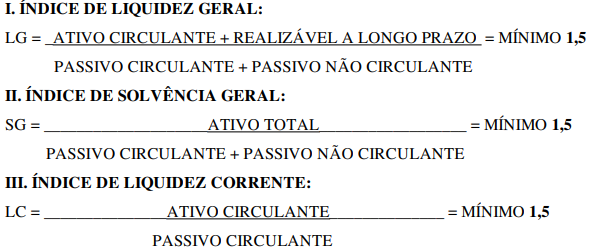  ÍNDICES ECONÔMICOS: ÍNDICES ECONÔMICOS: ÍNDICES ECONÔMICOS:5. DA VISITA PRÉVIA 5.1. Será facultada à LICITANTE visitar o local da obra para obter as informações necessárias para a elaboração da Proposta, correndo por sua conta os custos respectivos. 5.1.1. As visitas deverão ser realizadas em conjunto com representantes do TJMG, no local destinado à obra, no seguinte endereço: Local: Comarca de Minas Novas Endereço: Rua Alaíde Fernandes, S/Nº, Minas Novas/MG Telefones: (33) 3764-1262 (33) 3764-2015 Horário: 12h às 17h 5.1.2. As visitas deverão ser agendadas previamente junto à Administração do Fórum por meio do telefone acima informado. 5.1.3. As visitas serão limitadas a um licitante por vez, devendo seu representante apresentar-se devidamente identificado. 5.2. Caso a visita não seja realizada, entender-se-á que o licitante conhece todas as condições locais para a execução da obra objeto desta licitação, não cabendo, portanto, nenhum tipo de alegação sobre as condições e grau de dificuldades existentes como justificativa para se eximir das obrigações assumidas em decorrência desta Concorrência. Clique aqui para obter informações do edital. 5. DA VISITA PRÉVIA 5.1. Será facultada à LICITANTE visitar o local da obra para obter as informações necessárias para a elaboração da Proposta, correndo por sua conta os custos respectivos. 5.1.1. As visitas deverão ser realizadas em conjunto com representantes do TJMG, no local destinado à obra, no seguinte endereço: Local: Comarca de Minas Novas Endereço: Rua Alaíde Fernandes, S/Nº, Minas Novas/MG Telefones: (33) 3764-1262 (33) 3764-2015 Horário: 12h às 17h 5.1.2. As visitas deverão ser agendadas previamente junto à Administração do Fórum por meio do telefone acima informado. 5.1.3. As visitas serão limitadas a um licitante por vez, devendo seu representante apresentar-se devidamente identificado. 5.2. Caso a visita não seja realizada, entender-se-á que o licitante conhece todas as condições locais para a execução da obra objeto desta licitação, não cabendo, portanto, nenhum tipo de alegação sobre as condições e grau de dificuldades existentes como justificativa para se eximir das obrigações assumidas em decorrência desta Concorrência. Clique aqui para obter informações do edital. 5. DA VISITA PRÉVIA 5.1. Será facultada à LICITANTE visitar o local da obra para obter as informações necessárias para a elaboração da Proposta, correndo por sua conta os custos respectivos. 5.1.1. As visitas deverão ser realizadas em conjunto com representantes do TJMG, no local destinado à obra, no seguinte endereço: Local: Comarca de Minas Novas Endereço: Rua Alaíde Fernandes, S/Nº, Minas Novas/MG Telefones: (33) 3764-1262 (33) 3764-2015 Horário: 12h às 17h 5.1.2. As visitas deverão ser agendadas previamente junto à Administração do Fórum por meio do telefone acima informado. 5.1.3. As visitas serão limitadas a um licitante por vez, devendo seu representante apresentar-se devidamente identificado. 5.2. Caso a visita não seja realizada, entender-se-á que o licitante conhece todas as condições locais para a execução da obra objeto desta licitação, não cabendo, portanto, nenhum tipo de alegação sobre as condições e grau de dificuldades existentes como justificativa para se eximir das obrigações assumidas em decorrência desta Concorrência. Clique aqui para obter informações do edital. 5. DA VISITA PRÉVIA 5.1. Será facultada à LICITANTE visitar o local da obra para obter as informações necessárias para a elaboração da Proposta, correndo por sua conta os custos respectivos. 5.1.1. As visitas deverão ser realizadas em conjunto com representantes do TJMG, no local destinado à obra, no seguinte endereço: Local: Comarca de Minas Novas Endereço: Rua Alaíde Fernandes, S/Nº, Minas Novas/MG Telefones: (33) 3764-1262 (33) 3764-2015 Horário: 12h às 17h 5.1.2. As visitas deverão ser agendadas previamente junto à Administração do Fórum por meio do telefone acima informado. 5.1.3. As visitas serão limitadas a um licitante por vez, devendo seu representante apresentar-se devidamente identificado. 5.2. Caso a visita não seja realizada, entender-se-á que o licitante conhece todas as condições locais para a execução da obra objeto desta licitação, não cabendo, portanto, nenhum tipo de alegação sobre as condições e grau de dificuldades existentes como justificativa para se eximir das obrigações assumidas em decorrência desta Concorrência. Clique aqui para obter informações do edital. ÓRGÃO LICITANTE: - TRIBUNAL DE JUSTIÇA DO ESTADO DE MINAS GERAISÓRGÃO LICITANTE: - TRIBUNAL DE JUSTIÇA DO ESTADO DE MINAS GERAISEDITAL: CONCORRÊNCIA EDITAL Nº 108/2021 EDITAL: CONCORRÊNCIA EDITAL Nº 108/2021 EDITAL: CONCORRÊNCIA EDITAL Nº 108/2021 Endereço: Rua Gonçalves Dias, 1260 – Funcionários – Belo Horizonte/MG.Informações: Telefone: (31) 3249-8033 e 3249-8034. E-mail licit@tjmg.jus.br. Endereço: Rua Gonçalves Dias, 1260 – Funcionários – Belo Horizonte/MG.Informações: Telefone: (31) 3249-8033 e 3249-8034. E-mail licit@tjmg.jus.br. Endereço: Rua Gonçalves Dias, 1260 – Funcionários – Belo Horizonte/MG.Informações: Telefone: (31) 3249-8033 e 3249-8034. E-mail licit@tjmg.jus.br. Endereço: Rua Gonçalves Dias, 1260 – Funcionários – Belo Horizonte/MG.Informações: Telefone: (31) 3249-8033 e 3249-8034. E-mail licit@tjmg.jus.br. Endereço: Rua Gonçalves Dias, 1260 – Funcionários – Belo Horizonte/MG.Informações: Telefone: (31) 3249-8033 e 3249-8034. E-mail licit@tjmg.jus.br. DATAS:Visita: - agendamento prévio com a Administração de cada Fórum. Prazo de Execução: conforme edital.DATAS:Visita: - agendamento prévio com a Administração de cada Fórum. Prazo de Execução: conforme edital.DATAS:Visita: - agendamento prévio com a Administração de cada Fórum. Prazo de Execução: conforme edital.VALORESVALORESVALORESVALORESVALORESValor Estimado da ObraCapital Social Capital Social Garantia de PropostaValor do EditalR$ 40.745.605,70R$ -R$ -R$ -R$ -CAPACIDADE TÉCNICA: Atestado de Capacidade Técnico-Profissional comprovando aptidão para desempenho de atividade pertinente e compatível em características com o objeto da licitação, em nome de profissional(is) de nível superior ou outros devidamente reconhecidos pela entidade competente, que tenha(m)vínculo profissional formal com a licitante, devidamente comprovado por documentação pertinente, na data prevista para a entrega da proposta e que constem na Certidão de Registro do CREA ou CAU como responsável técnico do licitante. Tal(is) atestado(s), devidamente registrado(s) no CREA ou CAU, deverá(ão) ter sido emitido(s) por pessoa jurídica de direito público ou privado, e estar acompanhado(s) da(s) respectiva(s) Certidão(ões) de Acervo Técnico – CAT, que comprove(m) a execução das seguintes parcelas de maior relevância técnica e valor significativo: Execução de estrutura de concreto armado moldada “in loco”, em edificações. Instalações elétricas de baixa tensão em edificações.CAPACIDADE TÉCNICA: Atestado de Capacidade Técnico-Profissional comprovando aptidão para desempenho de atividade pertinente e compatível em características com o objeto da licitação, em nome de profissional(is) de nível superior ou outros devidamente reconhecidos pela entidade competente, que tenha(m)vínculo profissional formal com a licitante, devidamente comprovado por documentação pertinente, na data prevista para a entrega da proposta e que constem na Certidão de Registro do CREA ou CAU como responsável técnico do licitante. Tal(is) atestado(s), devidamente registrado(s) no CREA ou CAU, deverá(ão) ter sido emitido(s) por pessoa jurídica de direito público ou privado, e estar acompanhado(s) da(s) respectiva(s) Certidão(ões) de Acervo Técnico – CAT, que comprove(m) a execução das seguintes parcelas de maior relevância técnica e valor significativo: Execução de estrutura de concreto armado moldada “in loco”, em edificações. Instalações elétricas de baixa tensão em edificações.CAPACIDADE TÉCNICA: Atestado de Capacidade Técnico-Profissional comprovando aptidão para desempenho de atividade pertinente e compatível em características com o objeto da licitação, em nome de profissional(is) de nível superior ou outros devidamente reconhecidos pela entidade competente, que tenha(m)vínculo profissional formal com a licitante, devidamente comprovado por documentação pertinente, na data prevista para a entrega da proposta e que constem na Certidão de Registro do CREA ou CAU como responsável técnico do licitante. Tal(is) atestado(s), devidamente registrado(s) no CREA ou CAU, deverá(ão) ter sido emitido(s) por pessoa jurídica de direito público ou privado, e estar acompanhado(s) da(s) respectiva(s) Certidão(ões) de Acervo Técnico – CAT, que comprove(m) a execução das seguintes parcelas de maior relevância técnica e valor significativo: Execução de estrutura de concreto armado moldada “in loco”, em edificações. Instalações elétricas de baixa tensão em edificações.CAPACIDADE TÉCNICA: Atestado de Capacidade Técnico-Profissional comprovando aptidão para desempenho de atividade pertinente e compatível em características com o objeto da licitação, em nome de profissional(is) de nível superior ou outros devidamente reconhecidos pela entidade competente, que tenha(m)vínculo profissional formal com a licitante, devidamente comprovado por documentação pertinente, na data prevista para a entrega da proposta e que constem na Certidão de Registro do CREA ou CAU como responsável técnico do licitante. Tal(is) atestado(s), devidamente registrado(s) no CREA ou CAU, deverá(ão) ter sido emitido(s) por pessoa jurídica de direito público ou privado, e estar acompanhado(s) da(s) respectiva(s) Certidão(ões) de Acervo Técnico – CAT, que comprove(m) a execução das seguintes parcelas de maior relevância técnica e valor significativo: Execução de estrutura de concreto armado moldada “in loco”, em edificações. Instalações elétricas de baixa tensão em edificações.CAPACIDADE TÉCNICA: Atestado de Capacidade Técnico-Profissional comprovando aptidão para desempenho de atividade pertinente e compatível em características com o objeto da licitação, em nome de profissional(is) de nível superior ou outros devidamente reconhecidos pela entidade competente, que tenha(m)vínculo profissional formal com a licitante, devidamente comprovado por documentação pertinente, na data prevista para a entrega da proposta e que constem na Certidão de Registro do CREA ou CAU como responsável técnico do licitante. Tal(is) atestado(s), devidamente registrado(s) no CREA ou CAU, deverá(ão) ter sido emitido(s) por pessoa jurídica de direito público ou privado, e estar acompanhado(s) da(s) respectiva(s) Certidão(ões) de Acervo Técnico – CAT, que comprove(m) a execução das seguintes parcelas de maior relevância técnica e valor significativo: Execução de estrutura de concreto armado moldada “in loco”, em edificações. Instalações elétricas de baixa tensão em edificações.CAPACIDADE OPERACIONAL:Atestado de Capacidade Técnico-Operacional emitido(s) por pessoa jurídica de direito público ou privado, comprovando aptidão para desempenho de atividade pertinente e compatível em características tecnológica e operacionais, quantidades e prazos com o objeto da licitação, em nome do profissional, mas que conste a licitante como executora do serviço. O(s) atestado(s) deverão estar acompanhado(s) da(s) respectiva(s) Certidão(ões) de Acervo Técnico – CAT (CAT/CAT-A) emitida(s) pelo CREA ou CAU, em nome dos profissionais vinculados aos referidos atestados, como forma de conferir autenticidade e veracidade à comprovação da execução das seguintes parcelas de maior relevância técnica e valor significativo: Estrutura em concreto armado moldada “in loco”, em edificações, com volume mínimo de 1.280,0m³; Instalações elétricas de baixa tensão, em edificações, com carga instalada ou demandada de 230kVA ou 210kW.CAPACIDADE OPERACIONAL:Atestado de Capacidade Técnico-Operacional emitido(s) por pessoa jurídica de direito público ou privado, comprovando aptidão para desempenho de atividade pertinente e compatível em características tecnológica e operacionais, quantidades e prazos com o objeto da licitação, em nome do profissional, mas que conste a licitante como executora do serviço. O(s) atestado(s) deverão estar acompanhado(s) da(s) respectiva(s) Certidão(ões) de Acervo Técnico – CAT (CAT/CAT-A) emitida(s) pelo CREA ou CAU, em nome dos profissionais vinculados aos referidos atestados, como forma de conferir autenticidade e veracidade à comprovação da execução das seguintes parcelas de maior relevância técnica e valor significativo: Estrutura em concreto armado moldada “in loco”, em edificações, com volume mínimo de 1.280,0m³; Instalações elétricas de baixa tensão, em edificações, com carga instalada ou demandada de 230kVA ou 210kW.CAPACIDADE OPERACIONAL:Atestado de Capacidade Técnico-Operacional emitido(s) por pessoa jurídica de direito público ou privado, comprovando aptidão para desempenho de atividade pertinente e compatível em características tecnológica e operacionais, quantidades e prazos com o objeto da licitação, em nome do profissional, mas que conste a licitante como executora do serviço. O(s) atestado(s) deverão estar acompanhado(s) da(s) respectiva(s) Certidão(ões) de Acervo Técnico – CAT (CAT/CAT-A) emitida(s) pelo CREA ou CAU, em nome dos profissionais vinculados aos referidos atestados, como forma de conferir autenticidade e veracidade à comprovação da execução das seguintes parcelas de maior relevância técnica e valor significativo: Estrutura em concreto armado moldada “in loco”, em edificações, com volume mínimo de 1.280,0m³; Instalações elétricas de baixa tensão, em edificações, com carga instalada ou demandada de 230kVA ou 210kW.CAPACIDADE OPERACIONAL:Atestado de Capacidade Técnico-Operacional emitido(s) por pessoa jurídica de direito público ou privado, comprovando aptidão para desempenho de atividade pertinente e compatível em características tecnológica e operacionais, quantidades e prazos com o objeto da licitação, em nome do profissional, mas que conste a licitante como executora do serviço. O(s) atestado(s) deverão estar acompanhado(s) da(s) respectiva(s) Certidão(ões) de Acervo Técnico – CAT (CAT/CAT-A) emitida(s) pelo CREA ou CAU, em nome dos profissionais vinculados aos referidos atestados, como forma de conferir autenticidade e veracidade à comprovação da execução das seguintes parcelas de maior relevância técnica e valor significativo: Estrutura em concreto armado moldada “in loco”, em edificações, com volume mínimo de 1.280,0m³; Instalações elétricas de baixa tensão, em edificações, com carga instalada ou demandada de 230kVA ou 210kW.CAPACIDADE OPERACIONAL:Atestado de Capacidade Técnico-Operacional emitido(s) por pessoa jurídica de direito público ou privado, comprovando aptidão para desempenho de atividade pertinente e compatível em características tecnológica e operacionais, quantidades e prazos com o objeto da licitação, em nome do profissional, mas que conste a licitante como executora do serviço. O(s) atestado(s) deverão estar acompanhado(s) da(s) respectiva(s) Certidão(ões) de Acervo Técnico – CAT (CAT/CAT-A) emitida(s) pelo CREA ou CAU, em nome dos profissionais vinculados aos referidos atestados, como forma de conferir autenticidade e veracidade à comprovação da execução das seguintes parcelas de maior relevância técnica e valor significativo: Estrutura em concreto armado moldada “in loco”, em edificações, com volume mínimo de 1.280,0m³; Instalações elétricas de baixa tensão, em edificações, com carga instalada ou demandada de 230kVA ou 210kW. ÍNDICES ECONÔMICOS: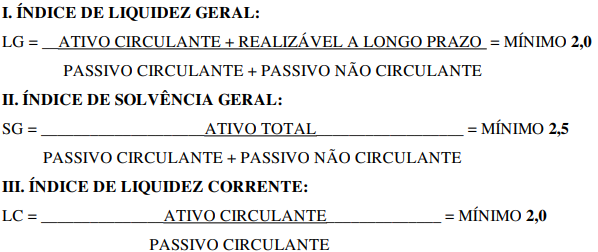  ÍNDICES ECONÔMICOS: ÍNDICES ECONÔMICOS: ÍNDICES ECONÔMICOS: ÍNDICES ECONÔMICOS:5. DA VISITA PRÉVIA 5.1. Será facultada à LICITANTE visitar o local da obra para obter as informações necessárias para a elaboração da Proposta, correndo por sua conta os custos respectivos. 5.1.1. As visitas deverão ser realizadas em conjunto com representantes do TJMG, no local destinado à obra, no seguinte endereço: Local: Itaúna Endereço: Rua 05, nº 279, Loteamento Boulevard - Lago Sul, Itaúna/MG Telefones: (37) 3249-0200 Horário: 12h às 17h 5.1.2. As visitas deverão ser agendadas previamente junto à Administração do Fórum por meio do telefone acima informado. 5.1.3. As visitas serão limitadas a um licitante por vez, devendo seu representante apresentar-se devidamente identificado. 5.2. Caso a visita não seja realizada, entender-se-á que o licitante conhece todas as condições locais para a execução da obra objeto desta licitação, não cabendo, portanto, nenhum tipo de alegação sobre as condições e grau de dificuldades existentes como justificativa para se eximir das obrigações assumidas em decorrência desta Concorrência.Clique aqui para obter informações do edital. 5. DA VISITA PRÉVIA 5.1. Será facultada à LICITANTE visitar o local da obra para obter as informações necessárias para a elaboração da Proposta, correndo por sua conta os custos respectivos. 5.1.1. As visitas deverão ser realizadas em conjunto com representantes do TJMG, no local destinado à obra, no seguinte endereço: Local: Itaúna Endereço: Rua 05, nº 279, Loteamento Boulevard - Lago Sul, Itaúna/MG Telefones: (37) 3249-0200 Horário: 12h às 17h 5.1.2. As visitas deverão ser agendadas previamente junto à Administração do Fórum por meio do telefone acima informado. 5.1.3. As visitas serão limitadas a um licitante por vez, devendo seu representante apresentar-se devidamente identificado. 5.2. Caso a visita não seja realizada, entender-se-á que o licitante conhece todas as condições locais para a execução da obra objeto desta licitação, não cabendo, portanto, nenhum tipo de alegação sobre as condições e grau de dificuldades existentes como justificativa para se eximir das obrigações assumidas em decorrência desta Concorrência.Clique aqui para obter informações do edital. 5. DA VISITA PRÉVIA 5.1. Será facultada à LICITANTE visitar o local da obra para obter as informações necessárias para a elaboração da Proposta, correndo por sua conta os custos respectivos. 5.1.1. As visitas deverão ser realizadas em conjunto com representantes do TJMG, no local destinado à obra, no seguinte endereço: Local: Itaúna Endereço: Rua 05, nº 279, Loteamento Boulevard - Lago Sul, Itaúna/MG Telefones: (37) 3249-0200 Horário: 12h às 17h 5.1.2. As visitas deverão ser agendadas previamente junto à Administração do Fórum por meio do telefone acima informado. 5.1.3. As visitas serão limitadas a um licitante por vez, devendo seu representante apresentar-se devidamente identificado. 5.2. Caso a visita não seja realizada, entender-se-á que o licitante conhece todas as condições locais para a execução da obra objeto desta licitação, não cabendo, portanto, nenhum tipo de alegação sobre as condições e grau de dificuldades existentes como justificativa para se eximir das obrigações assumidas em decorrência desta Concorrência.Clique aqui para obter informações do edital. 5. DA VISITA PRÉVIA 5.1. Será facultada à LICITANTE visitar o local da obra para obter as informações necessárias para a elaboração da Proposta, correndo por sua conta os custos respectivos. 5.1.1. As visitas deverão ser realizadas em conjunto com representantes do TJMG, no local destinado à obra, no seguinte endereço: Local: Itaúna Endereço: Rua 05, nº 279, Loteamento Boulevard - Lago Sul, Itaúna/MG Telefones: (37) 3249-0200 Horário: 12h às 17h 5.1.2. As visitas deverão ser agendadas previamente junto à Administração do Fórum por meio do telefone acima informado. 5.1.3. As visitas serão limitadas a um licitante por vez, devendo seu representante apresentar-se devidamente identificado. 5.2. Caso a visita não seja realizada, entender-se-á que o licitante conhece todas as condições locais para a execução da obra objeto desta licitação, não cabendo, portanto, nenhum tipo de alegação sobre as condições e grau de dificuldades existentes como justificativa para se eximir das obrigações assumidas em decorrência desta Concorrência.Clique aqui para obter informações do edital. 5. DA VISITA PRÉVIA 5.1. Será facultada à LICITANTE visitar o local da obra para obter as informações necessárias para a elaboração da Proposta, correndo por sua conta os custos respectivos. 5.1.1. As visitas deverão ser realizadas em conjunto com representantes do TJMG, no local destinado à obra, no seguinte endereço: Local: Itaúna Endereço: Rua 05, nº 279, Loteamento Boulevard - Lago Sul, Itaúna/MG Telefones: (37) 3249-0200 Horário: 12h às 17h 5.1.2. As visitas deverão ser agendadas previamente junto à Administração do Fórum por meio do telefone acima informado. 5.1.3. As visitas serão limitadas a um licitante por vez, devendo seu representante apresentar-se devidamente identificado. 5.2. Caso a visita não seja realizada, entender-se-á que o licitante conhece todas as condições locais para a execução da obra objeto desta licitação, não cabendo, portanto, nenhum tipo de alegação sobre as condições e grau de dificuldades existentes como justificativa para se eximir das obrigações assumidas em decorrência desta Concorrência.Clique aqui para obter informações do edital. 